УТВЕРЖДЁНABHC.00004-01 34 03 ЛУРАЗВИТИЕ И СОВЕРШЕНСТВОВАНИЕ ИНТЕГРИРОВАННОЙ АВТОМАТИЗИРОВАННОЙ СИСТЕМЫ КОНТРОЛЬНОЙ (НАДЗОРНОЙ) ДЕЯТЕЛЬНОСТИ В РЕСПУБЛИКЕ БЕЛАРУСЬ(ИАС КНД)РУКОВОДСТВО ПОЛЬЗОВАТЕЛЯ. ПЛАНИРОВАНИЕ				         АВНС.00004-01 34 032022АННОТАЦИЯВ документе «Руководство пользователя. Планирование» (АВНС.00004-01 34 03) описан порядок создания и ведения планов работы в подсистеме «Планирование». Описан порядок отбора субъектов для включения в планы выборочных проверок на основании критериев оценки при проведении выборочной проверки, формирования предложений в сводный план проверок, 
а также формирование сводных планов, формирования плана выборочных проверок, формирования предложений по изменению плана выборочных проверок и функции согласования измененного проекта плана выборочных проверок.Инструкция предназначена для государственных органов (их структурных подразделений, территориальных органов, подчиненных организаций) и иных организаций, уполномоченных законодательными актами на осуществление контроля (надзора) за деятельностью проверяемых субъектов.СОДЕРЖАНИЕНАЗНАЧЕНИЕ И УСЛОВИЯ ПРИМЕНЕНИЯПодсистема «Планирование» является частью интегрированной автоматизированной системы контрольной (надзорной) деятельности в Республике Беларусь и предназначена для создания и ведения планов работы 
для государственных и контролирующих (надзорных) органов, занимающихся планированием и осуществлением контрольной (надзорной) деятельности.ПОЛЬЗОВАТЕЛЬСКИЕ НАСТРОЙКИПосле авторизации в Системе для более удобной и быстрой работы 
с подсистемой «Планирование» необходимо задать период, на который будет осуществляться планирование, нажав кнопку « Пользовательские настройки» (рисунок 2.1).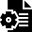 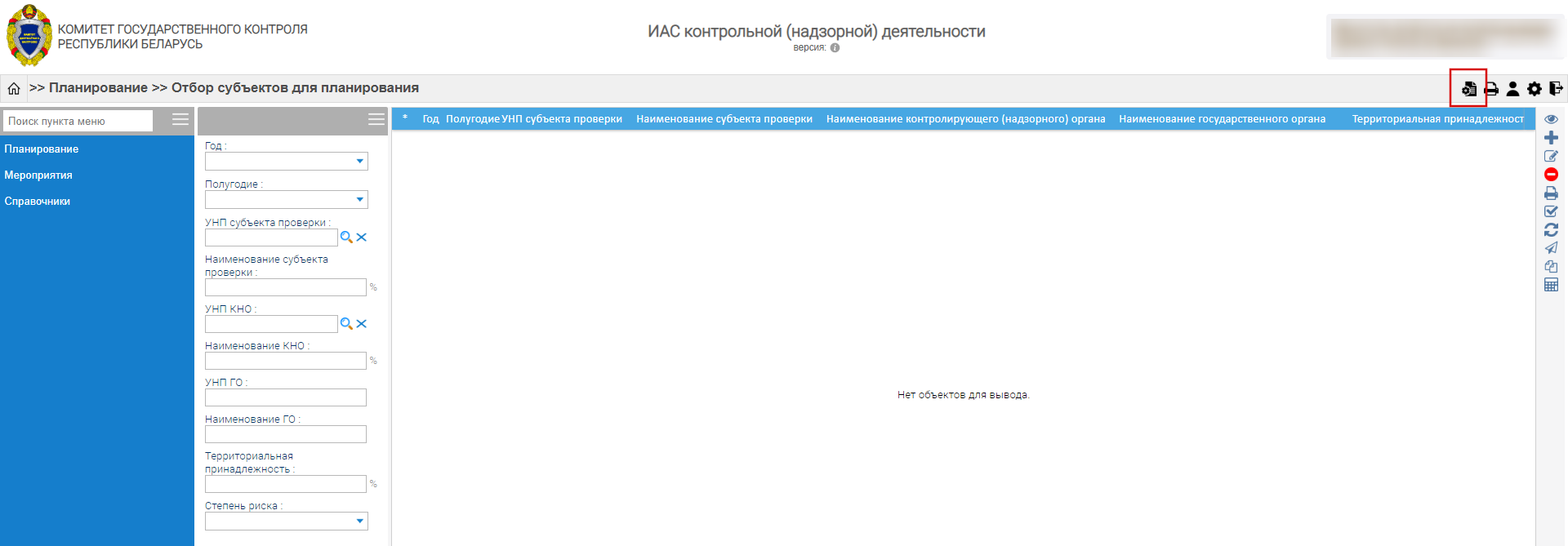 Рисунок 2.1 – Кнопка «Пользовательские настройки»В появившемся окне из выпадающего списка выберите необходимые Год 
и Полугодие (рисунок 2.2). Данные поля обязательны к заполнению.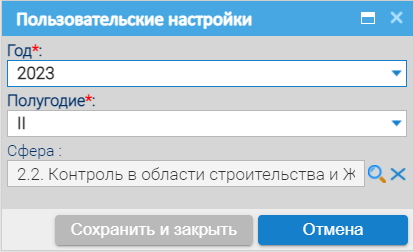 Рисунок 2.2 – Окно «Пользовательские настройки»В поле «Сфера» при необходимости выберите значение из списка доступных сфер. Данное поле не обязательно для заполнения. Нажмите кнопку «Сохранить и закрыть». Появится уведомление об успешном сохранении параметров.ОТБОР СУБЪЕКТОВ ДЛЯ ПЛАНИРОВАНИЯОписание страницы с отбором субъектов для планированияВ главном меню выберите вкладку «Планирование», пункт «Отбор субъектов для планирования» – откроется страница со списком субъектов (рисунок 3.1).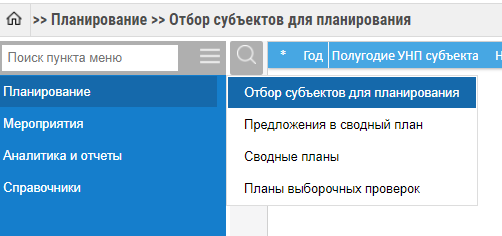 Рисунок 3.1 – Пункт меню «Отбор субъектов для планирования»По умолчанию, в рабочей области страницы со субъектами подсистемы отображаются следующие столбцы с данными (рисунок 3.2):УНП субъекта проверки;Наименование субъекта проверки;Год – планируемый год;Полугодие – планируемое полугодие;Степень риска (приобретает красную подсветку при значении «Высокая»);Сфера;Количество критериев (в рамках сферы);Сумма баллов (в рамках сферы);ИВСР (в рамках сферы);Наименование контролирующего (надзорного) органа;Наименование государственного органа;Территориальная принадлежность;Дата операции – дата, когда в карточку отбора субъекта вносились изменения;Номер телефона ответственного;Загружено из внешней системы – для данных, загруженных с помощью файловой или смежной системы;ФИО ответственного – фамилия, имя, отчество пользователя, внесшего изменения.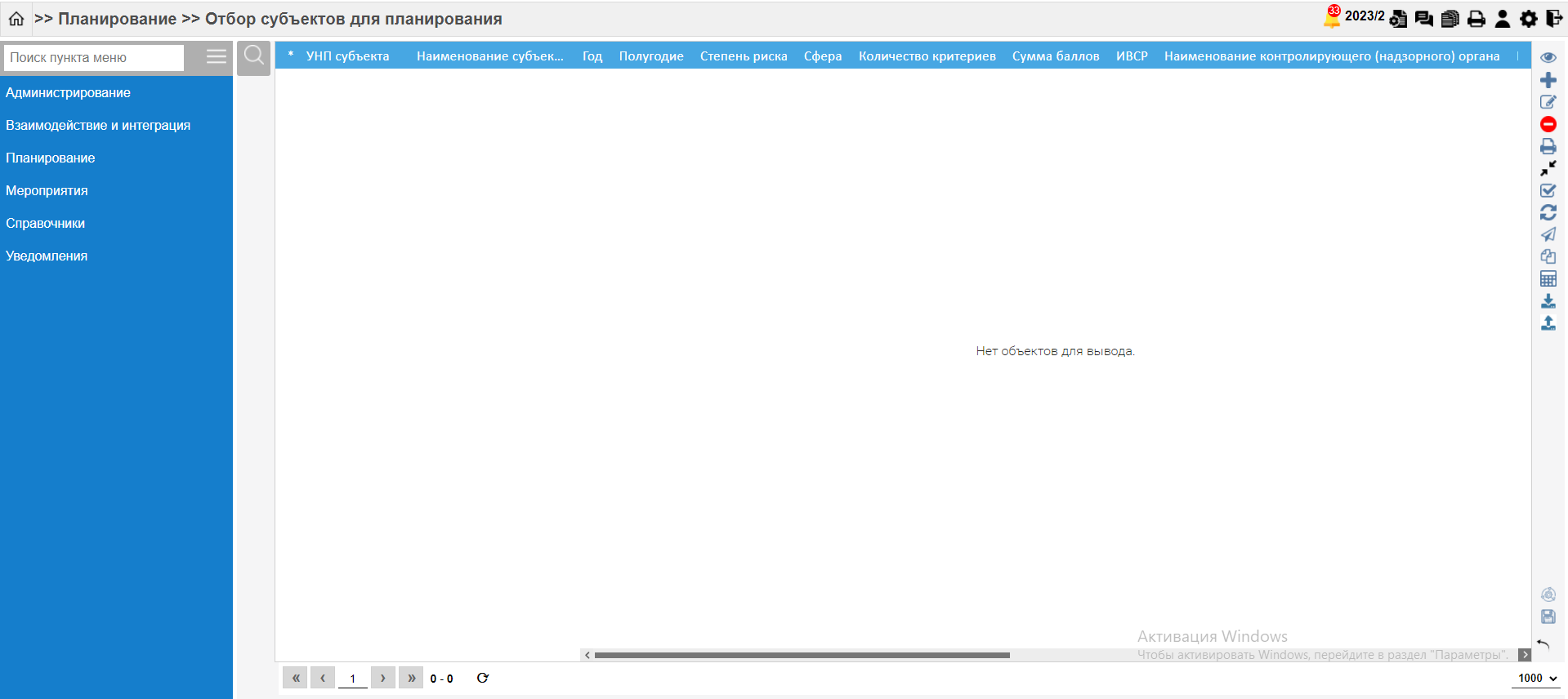 Рисунок 3.2 – Страница «Отбор субъектов для планирования»Панель инструментов страницы со списком субъектов (таблица 3.1)Таблица 3.1 – Элементы блока «Панель инструментов»Панель поискаПанель поиска (рисунок 3.3) включает в себя следующие поля:Год;Полугодие;Степень риска;УНП субъекта проверки;Наименование субъекта проверки;Код КНО;УНП КНО;Наименование КНО;УНП ГО; Наименование ГО;Территориальная принадлежность;Код сферы;Признак наличия бюджетных средств (чекбокс);Свои (чекбокс) - чекбокс выделен по умолчанию – в рабочей области отфильтрованы записи пользователя, при снятии выделения система отфильтрует записи пользователя и его подчиненных КНО;Требуется согласование;Наличие чек-листа;Наличие документов.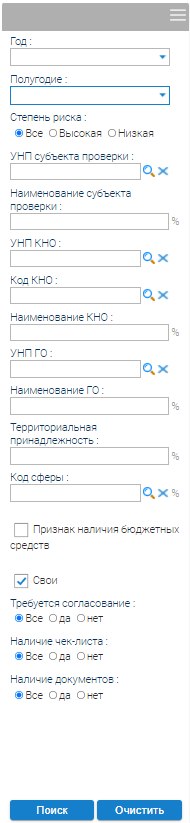 Рисунок 3.3 – Панель поискаДля осуществления поиска заполните одно или более полей в панели, нажмите кнопку «Поиск», Система отобразит искомые данные в рабочей области.В полях ввода значения можно выполнить поиск по целому слову 
или по части слова. Для этого перед словом или частью слова поставьте знак %, например, %управл%минск% (внимание! без пробелов между символами) – Система отобразит в рабочей области окна названия, отвечающие заданным параметрам.Нажатие на кнопку «Очистить» приведет к очистке всех полей в Панели поиска, а также сбросу фильтрации данных в рабочей области экрана.Создание Карточки отбора субъектаЧтобы создать Карточку отбора субъекта, нажмите на кнопку « Добавить» в панели инструментов на странице списка субъектов – Система откроет окно «Карточка отбора субъекта» (рисунок 3.4).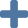 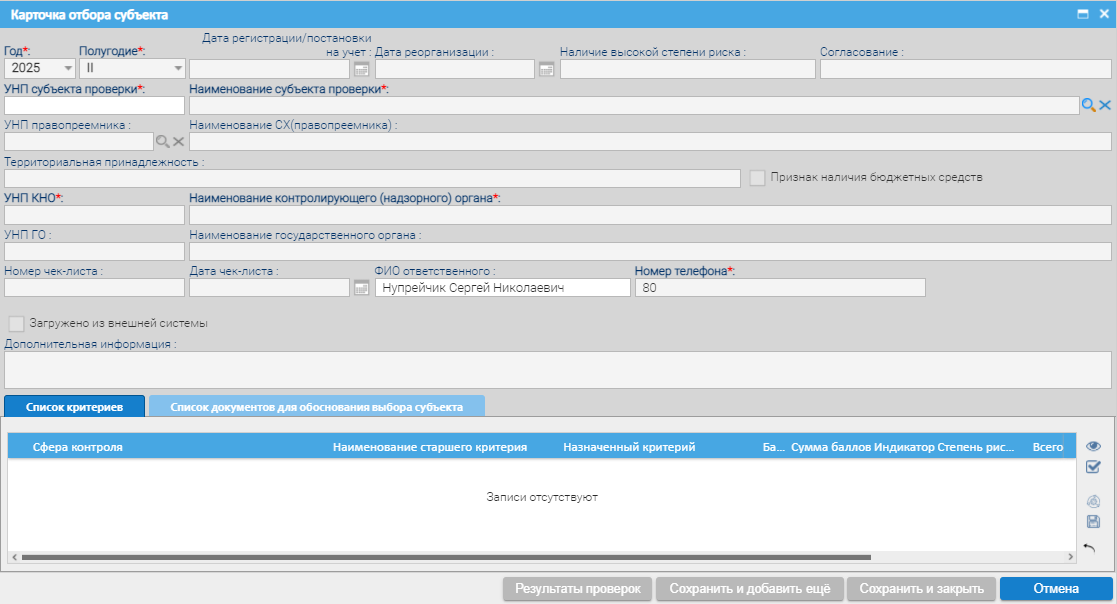 Рисунок 3.4 – Карточка отбора субъекта с активной вкладкой «Список критериев»Если создание Карточки отбора субъекта инициирует КНО, 
то в ней по умолчанию будут заполнены поля УНП КНО и Наименование контролирующего (надзорного) органа, чей субъект заносится в карточку, а также поля УНП ГО и Наименование государственного органа, которые будут недоступны для редактирования.Если создание Карточки отбора субъекта инициирует ГО, то в ней будет возможность выбора необходимого КНО через значок «» рядом с полем УНП КНО, за которое инициируется отбор.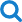 Карточка представляет собой набор полей для заполнения (таблица 3.2).Таблица 3.2 – Перечень полей карточкиПоля Год и Полугодие заполняются автоматически значениями 
из Пользовательских настроек. Для того, чтобы заполнить поля Дата регистрации/постановки на учет, Дата реорганизации, УНП субъекта проверки, Наименование субъекта проверки, УНП правопреемника, Наименование СХ (правопреемника), Территориальная принадлежность и Признак наличия бюджетных средств, есть несколько вариантов:Нажмите значок «» рядом с полем Наименование субъекта проверки. В этом случае система откроет форму для выбора наименования субъекта, в соответствии со Справочником субъектов (TSI_PLAT) (рисунок 3.5). 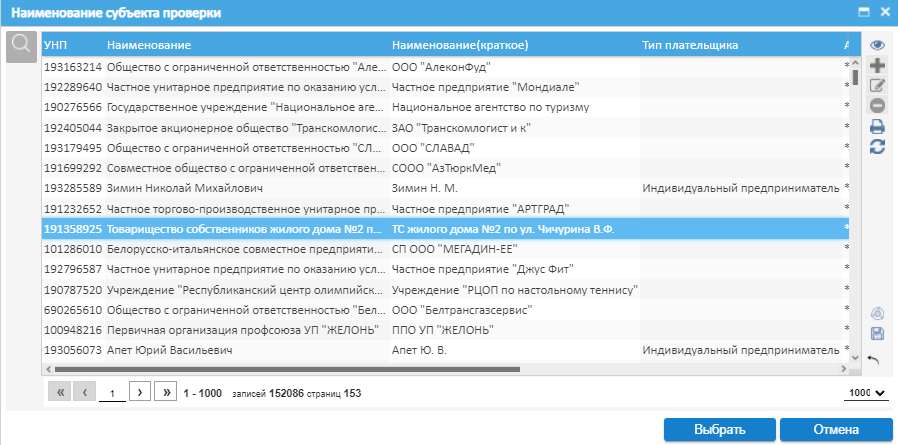 Рисунок 3.5 – Поиск по Справочнику субъектовВыберите одно значение, нажмите кнопку «Выбрать» – Система закроет Справочник, а в полях УНП субъекта проверки, Наименование субъекта проверки и Территориальная принадлежность отобразятся соответствующие выбранные данные. Введите УНП субъекта проверки вручную и нажмите клавишу ENTER. В этом случае система автоматически подставит необходимые поля без открытия дополнительных окон. Чтобы очистить данные поля нажмите кнопку «».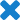 На этапе выбора субъекта происходит автоматическая проверка 
на соответствие критериям отбора. В случае обнаружения несоответствий появятся соответствующие уведомления (рисунок 3.6 – рисунок 3.10). 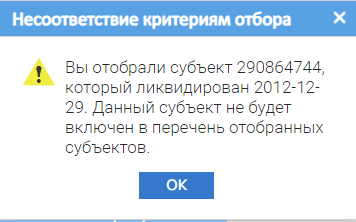 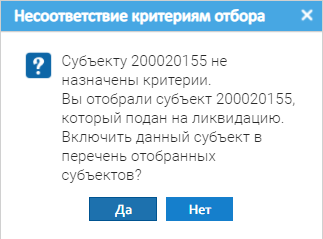 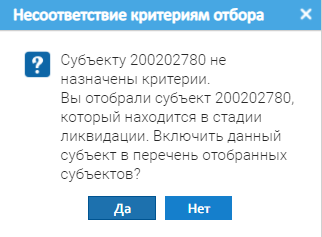 Рисунок 3.6 – Пример уведомления о несоответствии критериям отбора, если субъект был ликвидирован, подан на ликвидацию, находится в стадии ликвидации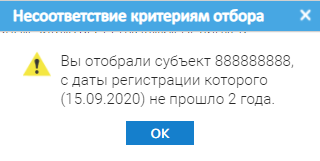 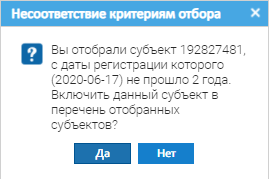 Рисунок 3.7 – Пример уведомления о несоответствии критериям отбора, если с даты регистрации субъекта не прошло 2 года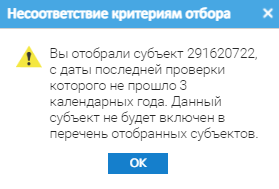 Рисунок 3.8 – Пример уведомления о несоответствии критериям отбора, если с даты последней проверки субъекта не прошло 3 календарных года 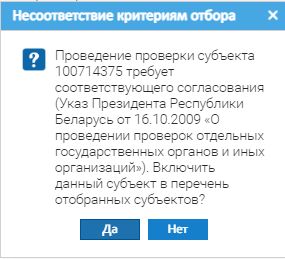 Рисунок 3.9 – Пример уведомления о несоответствии критериям отбора, если проведение проверки требует соответствующего согласования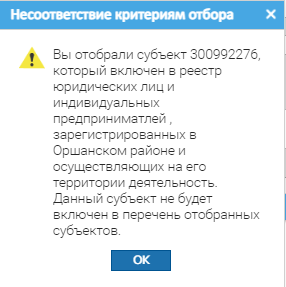 Рисунок 3.10 – Пример уведомления о несоответствии критериям отбора, если субъект включен в реестр лиц, зарегистрированных в Оршанском районеНазначение субъекту критериев оценки степени риска осуществляется 
в карточке отбора субъекта во вкладке «Список критериев». Вкладка «Список критериев» содержит таблицу с текстовыми полями (рисунок 3.11), в которую заносятся выбранные критерии с соответствующими им значениями баллов 
и кнопки, представленные в таблице 3.3.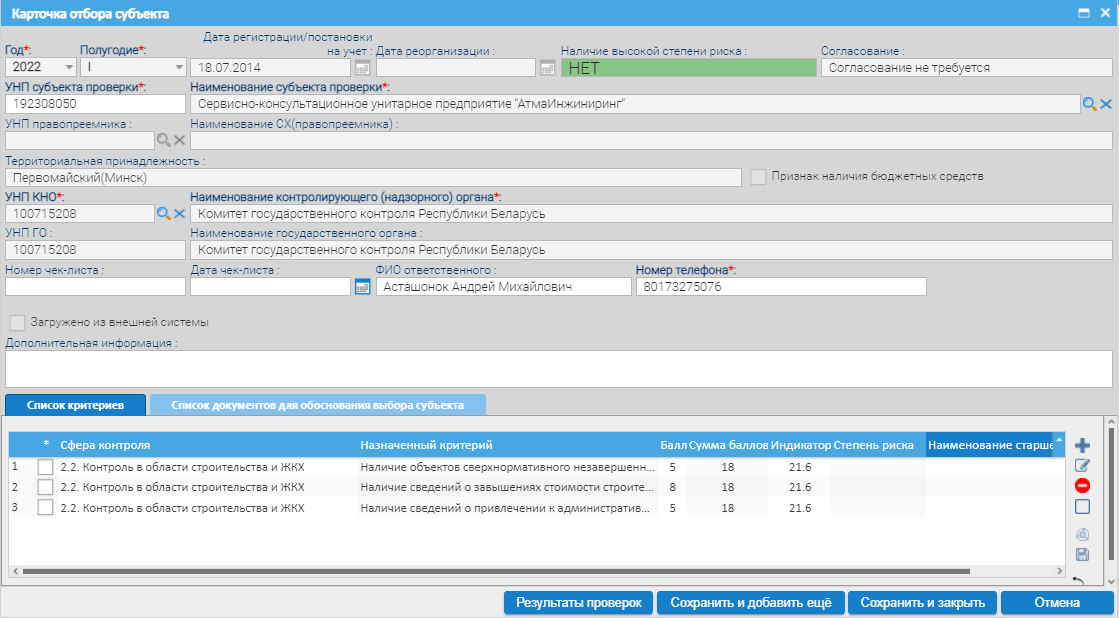 Рисунок 3.11 – Карточка отбора субъекта с активной вкладкой «Список критериев» и назначенными критериямиТаблица 3.3 – Элементы вкладки «Список критериев»Назначение критериевНазначение критериев производится для каждого субъекта отдельно путем активации кнопки «Добавить» и выбора необходимой сферы контроля (надзора) (рисунок 3.12) и соответствующих ей критериев оценки степени риска (рисунок 3.13). 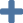 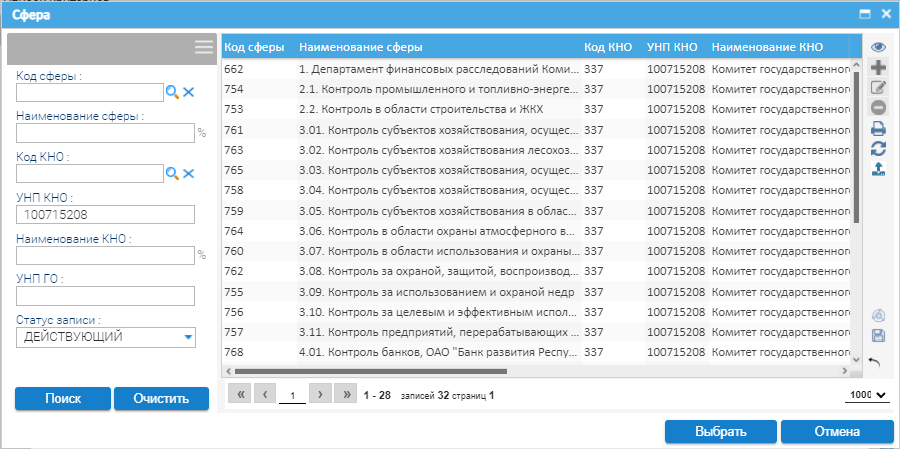 Рисунок 3.12 – Выбор сферы контроля (надзора)В случае, если в пользовательских настройках выбрана Сфера (рисунок 2.2), система сразу же откроет критерии оценки степени риска (рисунок 3.13)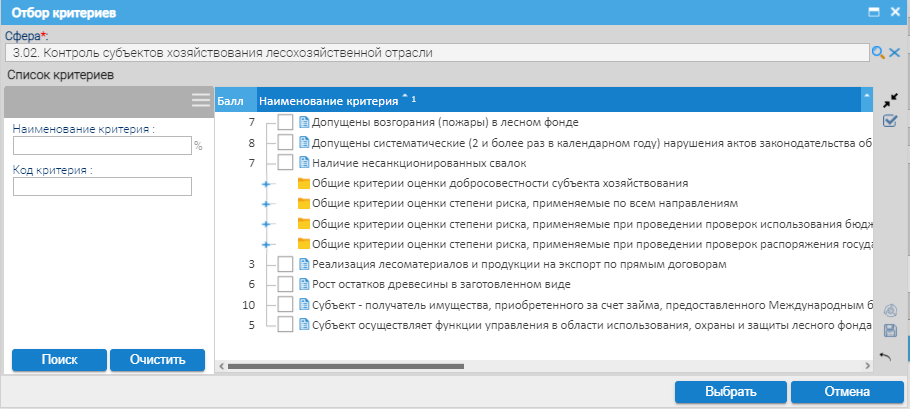 Рисунок 3.13 – Назначение критериевЕсли сфера или критерий отображается не в полном объеме, а лишь часть, необходимо навести курсором мыши на нужное наименование (рисунок 3.14).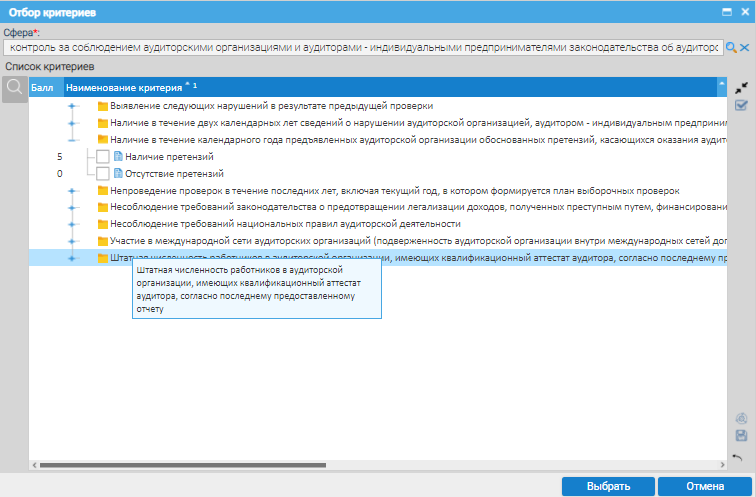 Рисунок 3.14 – Полное отображение наименования критерияВыбор сферы и критериев осуществляется из подсистемы «Справочники». После выбора нужной сферы и выделения соответствующих критериев необходимо нажать кнопку «Выбрать» и отобранные критерии появятся в таблице «Список критериев» (таблица 3.4).Таблица 3.4 – Поля карточки отбора субъектаДля изменения значения поля «Индикатор», «Балл», «Количество фактов» необходимо нажать на кнопку «Редактировать» и ввести нужное значение в появившееся поле (рисунок 3.15).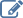 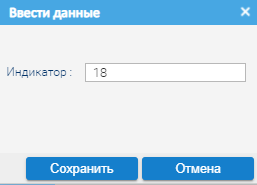 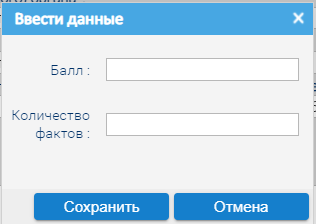 Рисунок 3.15 – Поле ввода измененного значения Для удаления выбранного критерия необходимо нажать на кнопку 
«Удалить», выбрав нужное наименование критерия в таблице «Список критериев». Операция удаления доступна для нескольких записей одновременно, для этого необходимо установить галочки напротив записей, подлежащих удалению.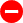 После выбора записи и нажатия кнопки «Удалить» появляется окно 
с уведомлением об уверенности в совершаемом действии (рисунок 3.16). 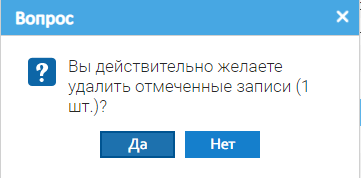 Рисунок 3.16 – Уведомление об уверенности в совершаемом действииСписок документов для обоснования выбора субъектаВкладка «Список документов для обоснования выбора субъекта» (рисунок 3.17) содержит таблицу с полями, в которую заносятся сведения по прикрепляемым документам и элементы для выполнения операций над документами, представленные в таблице 3.5.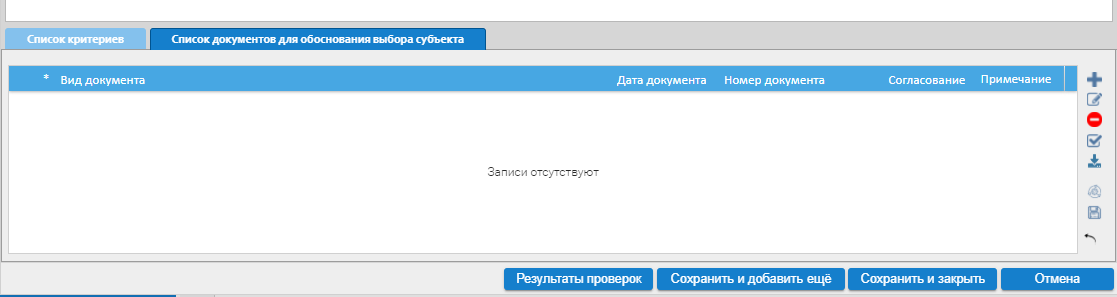 Рисунок 3.17 – Часть Карточки отбора субъекта с активной вкладкой «Список документов для обоснования выбора субъекта»Таблица 3.5 – Элементы вкладки «Список документов для обоснования выбора субъекта»В случае необходимости обоснования выбора субъекта путем предоставления подтверждающих документов осуществляется прикрепление таких документов посредством активации вкладки «Список документов 
для обоснования выбора субъекта» (рисунок 3.18) и добавления документа путем нажатия на кнопку «Добавить». Откроется окно «Подтверждающий документ», где необходимо заполнить поля (обязательные помечены красной звёздочкой *): ввести Вид документа, Номер и Дату документа, а также произвести прикрепление файла путем нажатия на значок «Прикрепить» и выбора нужного документа, после чего нажать кнопку «Сохранить и закрыть».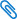 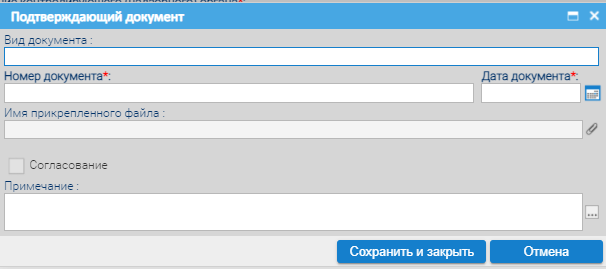 Рисунок 3.18 – Окно «Подтверждающий документ»Для прикрепления доступны файлы в форматах .pdf, .doc, .docx, .xls, .xlsx, .jpeg, .png, .tiff.Если был прикреплен документ, который связан с наличием согласования проведения проверки данного субъекта, необходимо отметить чек-бокс «Согласование», который активен только для субъектов, которым требуется наличие соответствующего согласования.Для удаления документа из списка необходимо выбрать нужный документ путем нажатия на строку таблицы с информацией о документе и нажать кнопку 
«Удалить». После выбора записи и нажатия кнопки «Удалить» появляется окно 
с уведомлением об уверенности в совершаемом действии (рисунок 3.19). Рисунок 3.19 – Уведомление об уверенности в совершаемом действииПо кнопке «Результаты мероприятий» откроется окно с возможностью выбора доступных для просмотра мероприятий (рисунок 3.20). 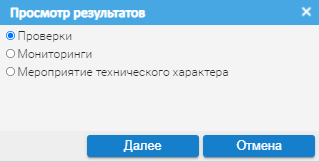 Рисунок 3.20 – Выбор мероприятий для просмотра результатовПри выборе «Проверки» можно увидеть список предписаний по данному субъекту (рисунок 3.21). 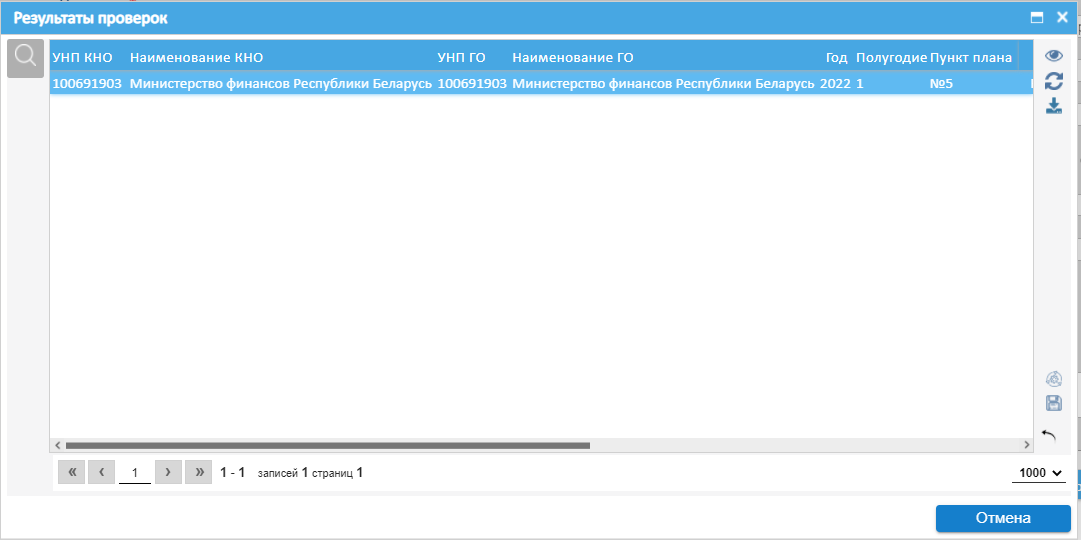 Рисунок 3.21 – Список предписаний по кнопке «Результаты проверок»Чтобы увидеть результаты проверки по конкретному предписанию необходимо выделить запись в списке и нажать кнопку «Просмотр» на Панели инструментов справа. Откроется Карточка предписания, внутри которой по кнопке «Результаты» можно увидеть все данные по результатам проверки данного субъекта (рисунок 3.22). 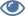 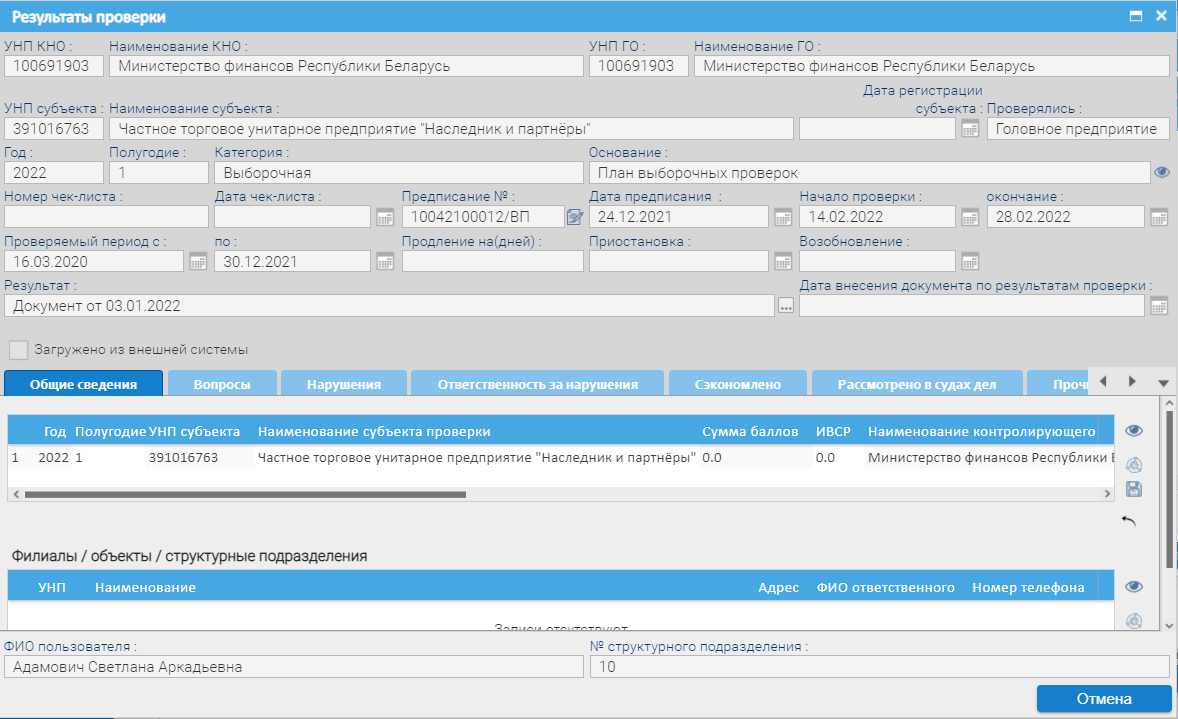 Рисунок 3.22 – Карточка предписанияПри выборе «Мониторинги» можно увидеть список мониторингов по данному субъекту с возможностью загрузки новых (рисунок 3.23). 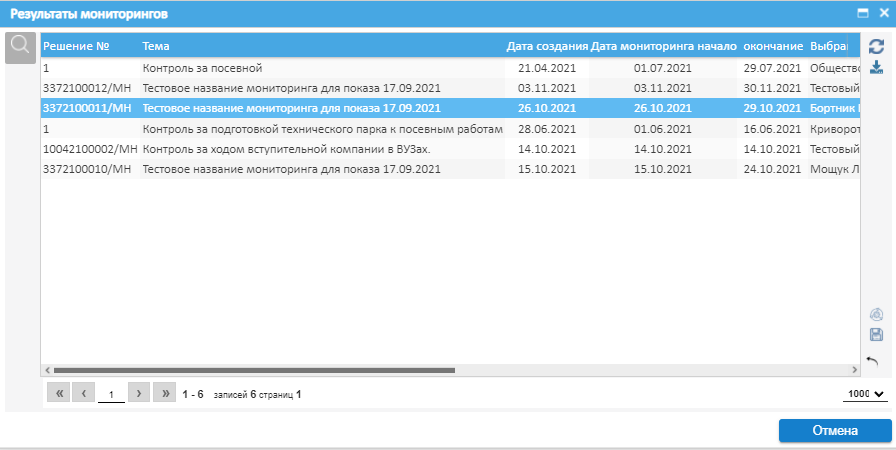 Рисунок 3.23 – Список предписаний по кнопке «Результаты мониторингов»При выборе «Мероприятия технического характера» можно увидеть список результатов МТХ с возможностью загрузки новых (рисунок 3.24). 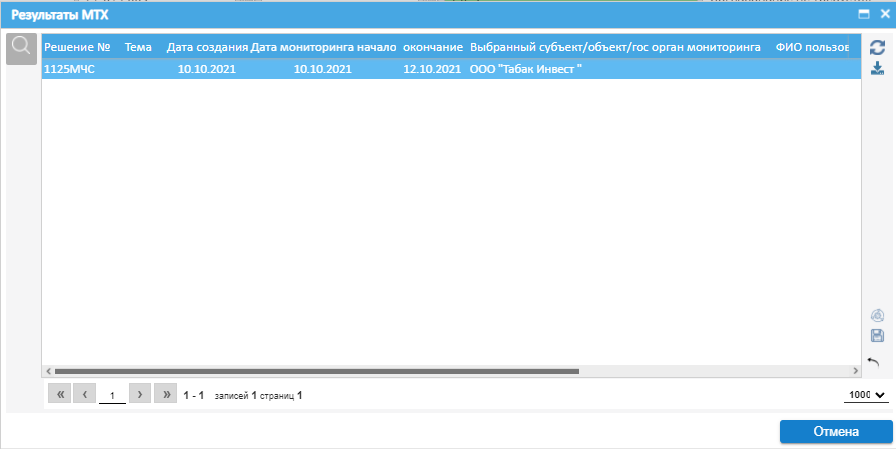 Рисунок 3.24 – Список предписаний по кнопке «Результаты МТХ»Редактирование Карточки отбора субъектаДля редактирования ранее введенных данных в Карточке отбора субъектов необходимо выбрать нужный субъект в списке и нажать на кнопку 
«Редактировать». После активации данной кнопки откроется окно «Карточка отбора субъектов», в которой можно отредактировать необходимые поля. Удаление субъекта из спискаОперация удаления субъекта из списка осуществляется с помощью активации кнопки «Удалить» в блоке «Панель инструментов» на странице просмотра списка субъектов. Операция удаления доступна для нескольких субъектов одновременно, для этого необходимо установить галочки  напротив субъектов, подлежащих удалению.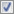 После выбора субъекта(ов) и нажатия кнопки «Удалить» появляется окно с уведомлением об уверенности в совершаемом действии (рисунок 3.25). 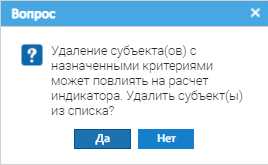 Рисунок 3.25 – Уведомление об уверенности в совершаемом действииДля продолжения операции удаления требуется нажать кнопку «Да», 
для отмены действия – «Нет».Невозможно удалить субъект из списка, если он включен в предложение в сводный план. Для этого необходимо удалить субъект из предложения, а затем и из отбора.ПечатьКнопка «Печать» позволяет осуществлять выгрузку карточки субъекта либо списка отобранных субъектов в виде печатной формы (формирование файла) в форматах: pdf, xls, docx, html, xlsx (рисунок 3.26). 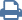 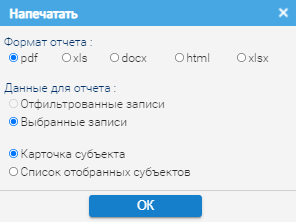 Рисунок 3.26 – Настройка вывода печатной формыСвернуть/развернуть всеКнопка «/Свернуть/развернуть все» позволяет просматривать полный либо свернутый список отобранных субъектов с назначенными сферами. 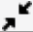 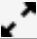 Выделить все/Снять выделениеВыбор элемента из списка осуществляется нажатием по выбранной строке либо нажатием по чекбоксу  в строке с элементом. Для множественного выбора необходимо поставить отметку  для нескольких выбранных элементов.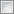 Статусы выбора: выбран текущий элемент списка; текущий элемент из списка не выбран.Нажатием кнопки «Выделить все/Снять выделение» выбираются 
все элементы из списка доступных. 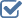 Повторное нажатие этой же кнопки «Выделить все/Снять выделение» снимает выделение по всем элементам.ОбновитьДля обновления элементов в списке, в том числе с учетом выбранных фильтров, необходимо нажать кнопку «Обновить».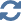 Включение в предложения в сводный план проверокДобавление субъекта(ов) в предложения в сводный план проверок (отнесение субъекта к группе субъектов с высокой степенью риска), осуществляется путем активации кнопки «Включить в предложения СП» после выделения
 чекбоксами нужных субъектов.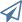 Выбор субъекта производится из тех субъектов, которые имеют высокую степень риска (присвоенная субъекту степень риска превышает индикатор высокой степени риска). Для выбора субъекта необходимо установить галочки  напротив выбранных субъектов и нажать кнопку «Включить в предложения СП». 
После чего появится сообщение об успешном включении субъектов (рисунок 3.27).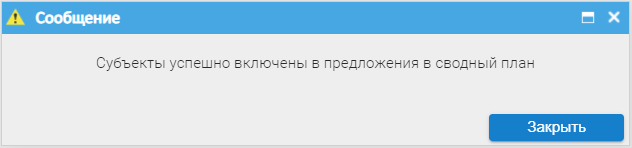 Рисунок 3.27 – Сообщение об успешном включении субъектовЕсли в списке отобранных субъектах отметить субъект без высокой степени риска, отобразится информационное сообщение о невозможности включения такого субъекта в предложение в СП (рисунок 3.28). При этом сообщение можно сохранить в формате *.docx.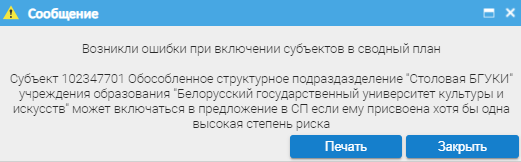 Рисунок 3.28 – Информационное сообщение о невозможности включения субъекта в предложение в СПЕсли попытаться включить в предложение в сводный план субъекта(ов), которые уже включены по данной(ым) сфере(ам), отобразиться информационное сообщение об ошибке (рисунок 3.29). При этом сообщение можно сохранить в формате *.docx.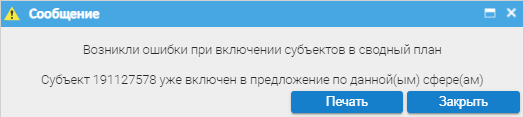 Рисунок 3.29 – Информационное сообщение о невозможности включения субъекта в предложение в СПЕсли в предложение в сводный план были включены часть субъектов по определенной сфере, затем в отбор добавились еще часть субъектов по той же сфере, то произойдет перерасчет сумм баллов и индикатора соответственно в рамках данной сферы. Таким образом в предложении может оказаться субъект, сумма баллов которого по сфере станет ниже индикатора. В этом случае такой субъект не может проверяться и будет автоматически удален из предложения в сводный план, а пользователю придет соответствующее сообщение (рисунок 3.30).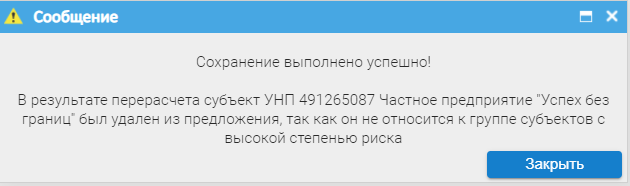 Рисунок 3.30 – Информационное сообщение об удалении субъекта из предложения в результате перерасчетаКопирование списка отобранных субъектов из выбранного предыдущего года и полугодияДля того, чтобы скопировать список отобранных субъектов из предыдущего года и полугодия, необходимо нажать на кнопку «Копировать список отобранных субъектов». После чего появится окно «Копировать список субъектов», где необходимо выбрать год и полугодие, откуда будут копироваться субъекты. Поле «КНО» для пользователя КНО по умолчанию заполнено значением «его» КНО и недоступно для редактирования. Для пользователей ГО отображаются значки лупы «» и крестика «» для самостоятельного выбора необходимого подчиненного КНО, чьи отобранные субъекты будут копироваться (рисунок 3.31). После внесения нужных параметров необходимо нажать кнопку «Копировать».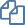 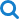 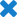 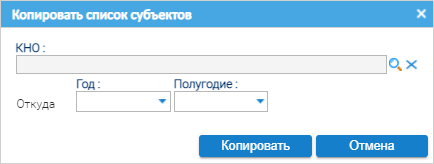 Рисунок 3.31 – Окно «Копировать список субъектов» 
с возможностью выбора КНОПри ошибке копирования появится информационное сообщение об ошибке (рисунок 3.32) с возможностью просмотреть результаты (рисунок 3.33).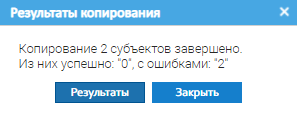 Рисунок 3.32 – Информационное сообщение об ошибке копирования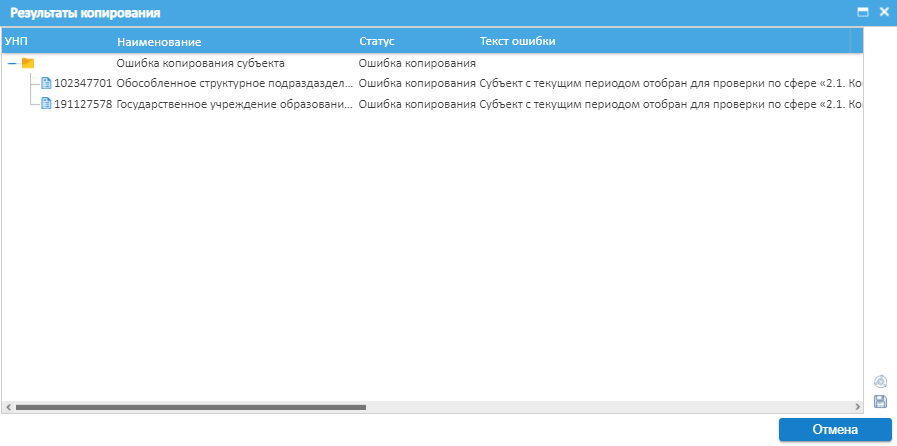 Рисунок 3.33 – Описание причины ошибки копированияПроверить и рассчитатьКнопка « Проверить и рассчитать» осуществляет проверку 
на соответствие субъекта критериям отбора, а также производит расчет показателей (расчет суммы баллов по назначенным критериям и индикатора высокой степени риска).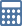 Проверка на соблюдение ограничений в части назначения проверок осуществляется в случае ликвидации субъекта; при необходимости согласования проведения проверки субъектов с Президентом Республики Беларусь, 
с государственным учреждением «Администрация Китайско-Белорусского индустриального парка «Великий камень» или с государственным учреждением «Администрация Парка высоких технологий»; если с момента проведения предыдущей проверки (даты окончания) субъекта (правопреемника) данным КНО, или его вышестоящим органом, или их структурными подразделениями (территориальными органами, подчиненными организациями) не прошло 
3 календарных года и если выбранный субъект (правопреемник) входит в перечень выбранных субъектов на предыдущее полугодие.Расчет индикатора высокой степени риска осуществляется согласно пункту 9 Методики формирования системы оценки степени риска (Постановление Совета Министров Республики Беларусь N 43 от 22 января 2018 г.).Расчет индикатора высокой степени риска и проверка на соответствие критериям осуществляется путем выбора субъектов чекбоксами и нажатием 
на кнопку « Проверить и рассчитать». После расчета индикатора осуществляется автоматическое сопоставление значения индикатора со значениями суммарного балла оценки степени риска по назначенным критериям. В случае, если суммарный балл выше значения индикатора высокой степени риска, поле «Степень риска» в Карточке отбора субъекта выделяется красным цветом. Загрузить отбор субъектов для планированияДанная функция позволяет загрузить список отобранных субъектов из сформированного файла. Для этого необходимо выбрать файл установленного формата и нажать «Открыть». В случае, если формат файла выбран неверно, появится информационное окно с предупреждением об ошибке.Выгрузить отбор субъектов для планированияДанная функция позволяет выгрузить список отобранных субъектов в файл. Для этого необходимо подтвердить выгрузку, выбрать формат выгружаемого файла и нажать «Выгрузить». После чего выбрать путь сохранения файла и нажать «Сохранить». Установить настройки по умолчаниюДанная функция позволяет сбросить установленный порядок и отображение конкретных столбцов таблицы и вернуться к настройкам по умолчанию. 
Для этого необходимо нажать кнопку « Установить настройки по умолчанию».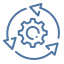 Сохранить настройки полей таблицыПозволяет сохранить порядок и отображение конкретных столбцов таблицы. Для этого следует нажать маленькую стрелочку справа от названия столбца, выбрать пункт «Столбец» и галочками оставить только те поля, которые необходимо для удобства работы (рисунок 3.34) и нажать кнопку 
« Сохранить настройки полей таблицы».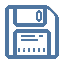 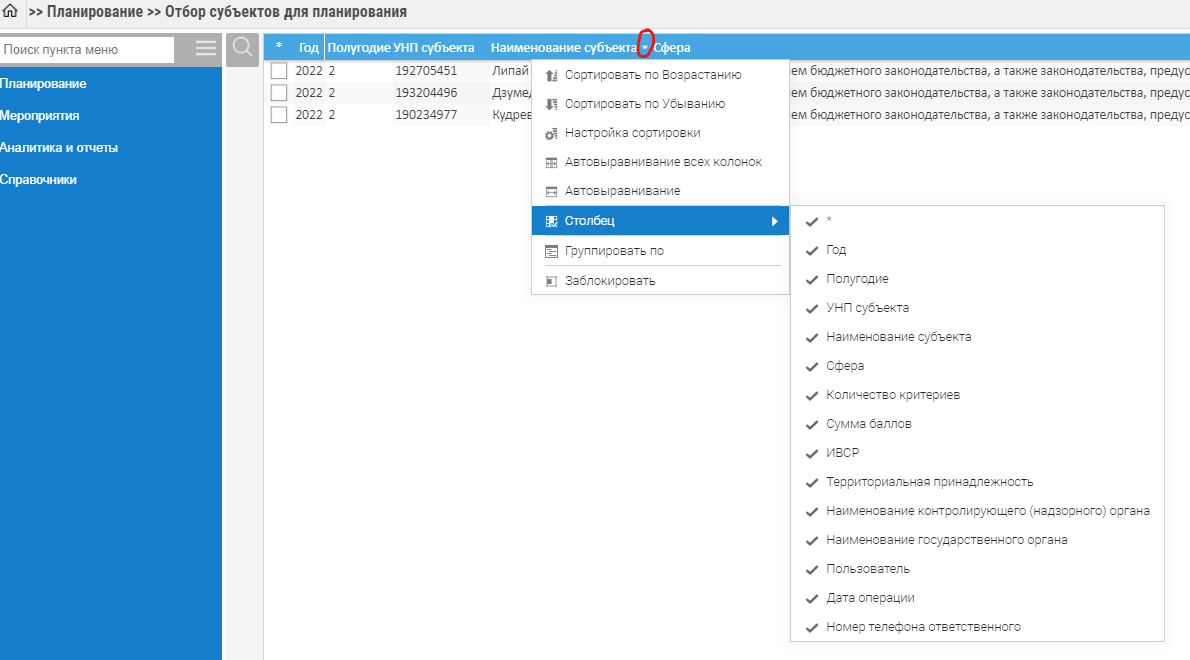 Рисунок 3.34 – Отображение столбцов в спискеДля того, чтобы изменить порядок отображения столбцов необходимо правой кнопкой мыши удерживать указатель на наименовании столбца, а затем переместить его в нужное место и нажать кнопку « Сохранить настройки полей таблицы». Для сброса настроек можно воспользоваться функцией «Установить настройки по умолчанию» (см. п. 3.15).Так же данная функция сохраняет настройку ширины столбцов.Развернуть/свернуть Панель инструментовДля удобства использования, визуального запоминания иконок и полного наименования кнопок можно воспользоваться кнопкой « /Развернуть/свернуть Панель инструментов» (рисунки 3.35 и 3.36).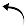 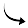 ПРЕДЛОЖЕНИЯ В СВОДНЫЙ ПЛАН Работа с сформированными предложениями для включения в сводные планы проверок осуществляется на странице «Предложения в сводный план» во вкладке «Планирование» (рисунок 4.1). 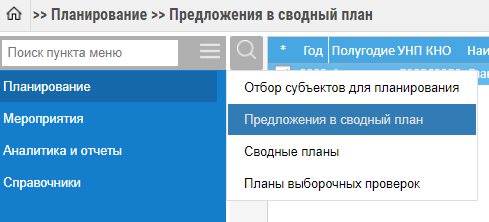 Рисунок 4.1 – Пункт меню «Предложения в сводный план»Страница «Предложения в сводный план» представляет собой набор полей, содержащих сведения по сформированным, подведомственными КНО, предложениям включения субъектов в сводный план проверок (рисунок 4.2). 
Для ГО отображаются предложения по всем подведомственным ему КНО.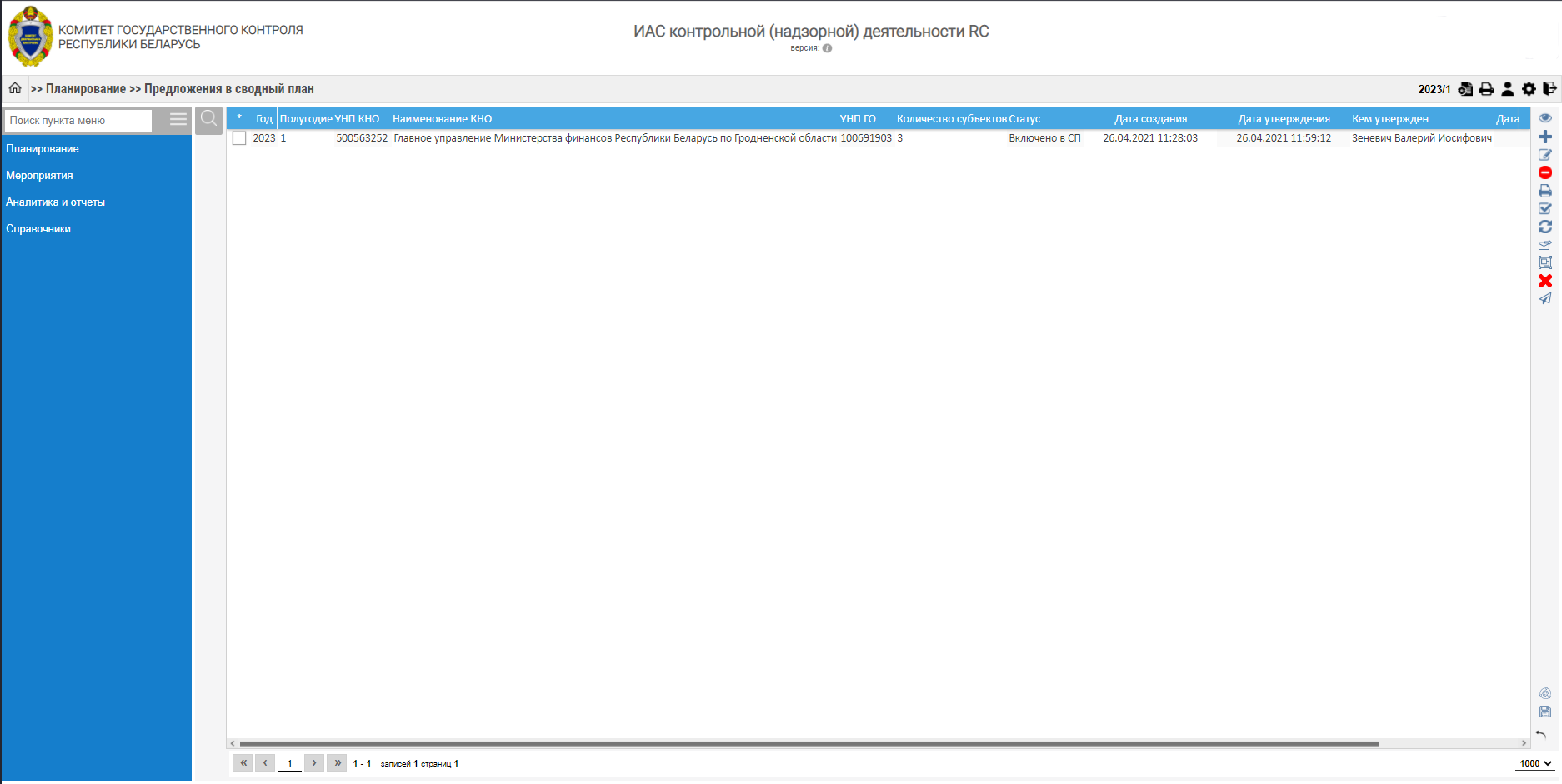 Рисунок 4.2 – Страница «Предложения в сводный план»В рамках процесса обработки предложений включения субъектов в сводный план проверок подсистема «Планирование» обеспечивает выполнение следующего набора функций:просмотр выбранного предложения в сводный план;создание нового предложения в сводный план;редактирование выбранного предложения в сводный план;удаление предложения в сводный план;печать;выделение все/снятие выделения;обновление списка записей;присоединение предложения;отправка предложения в сводный план;просмотр совместных проверок;загрузка предложений в сводный план;отправка предложения в вышестоящий орган;отклонение предложения в сводный план;Предложения в сводный план представляют собой набор полей, содержащий краткие сведения о сформированных предложениях. Перечень полей представлен в таблице 4.1.Таблица 4.1 – Перечень полей страницы «Предложения в сводный план»Страница «Предложения в сводный план» также включает 
в себя два дополнительных блока:Поиск;Панель инструментов.Поиск включает в себя поля для ввода. На основании содержащихся 
в этих полях сведениях осуществляется поиск и фильтрация субъектов в списке. В данном блоке представлены следующие поля:Год;Полугодие;УНП КНО;Наименование КНО; Статус;Свои (чекбокс) - чекбокс выделен по умолчанию только для органов КГК – в рабочей области отфильтрованы записи пользователя, при снятии выделения система отфильтрует записи пользователя и его подчиненных КНО. Для органов ГО и КНО чекбокс не выделен – в рабочей области отображаются записи пользователя и его подчиненных КНО.Панель инструментов содержит набор элементов, позволяющих выполнять различные действия с выбранным объектом из списка. Описание включенных 
в блок элементов представлено в таблице 4.2.Таблица 4.2 – Элементы блока «Панель инструментов»Просмотр Карточки предложенияДля того, чтобы открыть и просмотреть Карточку предложения необходимо выбрать нужный элемент из списка и нажать на кнопку «Просмотр» на Панели инструментов. После этого откроется Карточка предложения с отобранными субъектами из предыдущего этапа отбора (рисунок 4.3).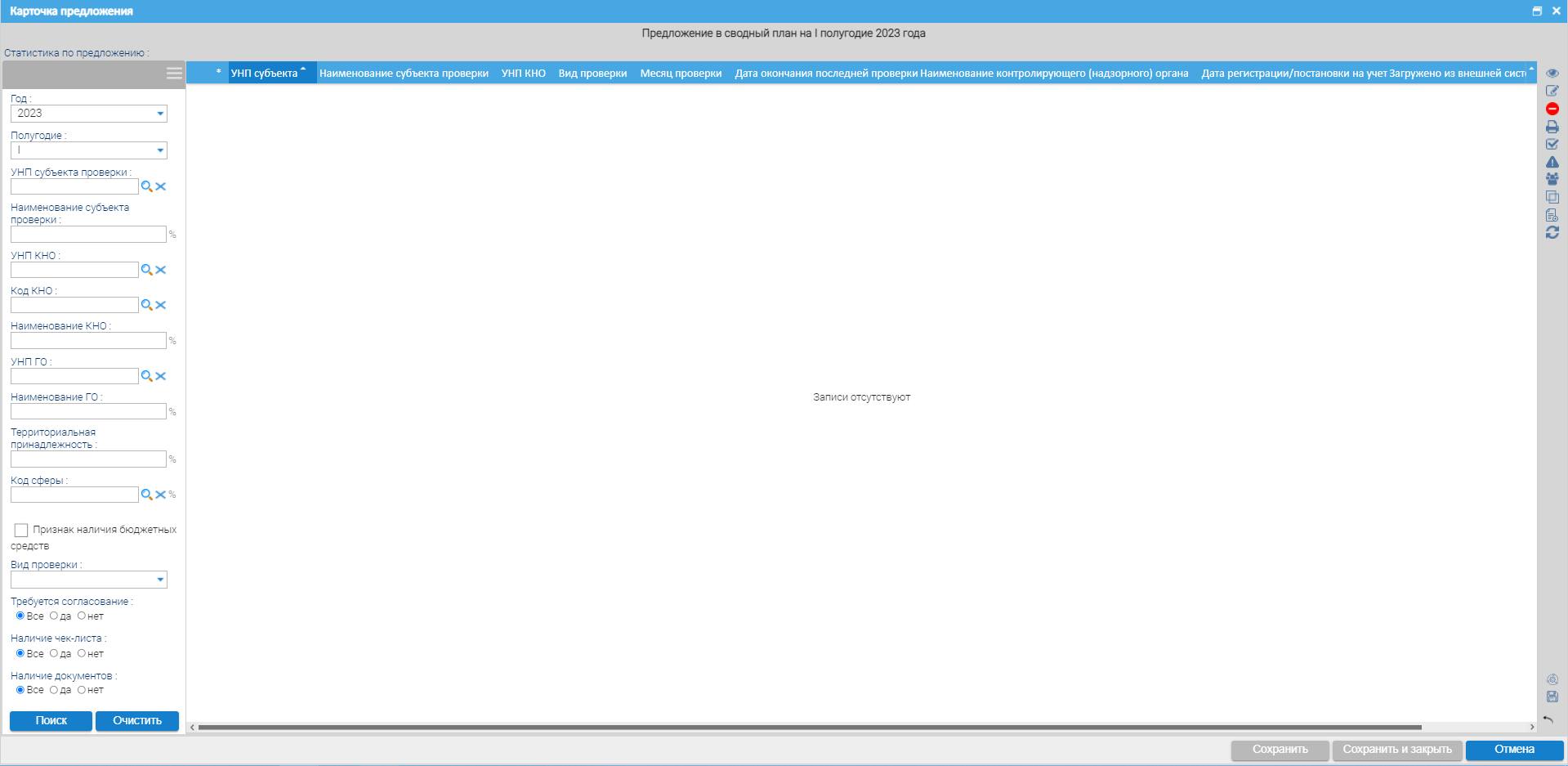 Рисунок 4.3 – Карточка предложения в сводный план в режиме просмотраКарточка предложения представляет собой набор полей, содержащих сведения по отобранным субъектам. Перечень полей представлен в таблице 4.3.Таблица 4.3 – Перечень полей Карточки предложения в сводный планКарточка предложений в сводный план также включает в себя два дополнительных блока:Поиск;Панель инструментов.Поиск включает в себя поля для ввода. На основании содержащихся в этих полях сведений осуществляется поиск и фильтрация субъектов в списке. В данном блоке представлены следующие поля:Год;Полугодие;УНП субъекта проверки;Наименование субъекта проверки;Код КНО;УНП КНО;Наименование КНО;Код сферы;Вид проверки;Требуется согласование;Наличие чек-листа;Наличие документов.В рамках работы с функцией просмотра Карточки предложения в сводный план подсистема «Планирование» обеспечивает выполнение функции просмотра информации по выбранному субъекту. Редактирование в данном режиме Карточки предложения или Карточки субъекта невозможно. Так же доступна печать выбранной(ых) Карточки(ек) субъектов в форматах *.pdf, *.xls, *.docx, *.html, *.xlsx. Создать предложениеПри необходимости предложение в сводный план можно создать вручную путем нажатия на кнопку «Создать предложение» на Панели инструментов.После этого появится информационное сообщение об успешном создании предложения (рисунок 4.4).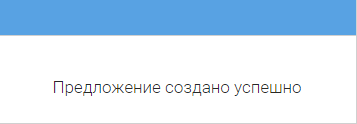 Рисунок 4.4 – Информационное сообщение «Предложение создано успешно»После чего в списке предложений отобразится новое «пустое» предложение в статусе «Проект». В случае, если на данные Год и Полугодие предложение уже сформировано, появится соответствующее информационное окно (рисунок 4.5)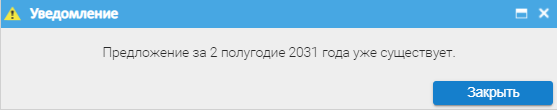 Рисунок 4.5 – Уведомление о существующем предложенииРедактирование Карточки предложенияДля того, чтобы открыть и внести изменения в Карточку предложения, необходимо выбрать нужный элемент из списка и нажать кнопку 
«Редактировать» на Панели инструментов. После этого откроется Карточка предложения с отобранными субъектами проверки из предыдущего этапа отбора (рисунок 4.2) в режиме редактирования.В рамках работы с функцией просмотра Карточкой предложения в сводный план подсистема «Планирование» обеспечивает выполнение следующих функций:просмотр информации по выбранному субъекту;изменение сроков и вида проверки;удаление субъекта, включенного в список;установка групповых параметров для выбранных субъектов.Панель инструментов содержит набор элементов, позволяющих выполнять различные действия с выбранным субъектом из списка. Описание включенных в блок элементов представлено в таблице 4.4.Таблица 4.4 – Элементы блока «Панель инструментов»Просмотр субъектаС помощью кнопок «Просмотр», «Редактирование» и «Удалить» могут осуществляться соответствующие операции с Карточкой отобранного субъекта проверки. Поля, вкладки и параметры, содержащиеся в Карточке отобранного субъекта проверки, аналогичны полям Карточки отбора субъектов, 
за исключением новых полей Дата включения в предложение, Вид проверки 
и Месяц проверки (рисунок 4.6). Поля Вид проверки и Месяц проверки доступны 
для редактирования. Остальные поля доступны только для просмотра. Поле «Вид проверки» может быть заполнено автоматически, если предварительно 
в Справочнике контролирующих (надзорных) органов в поле «Вид проверки» установлено необходимое значение. 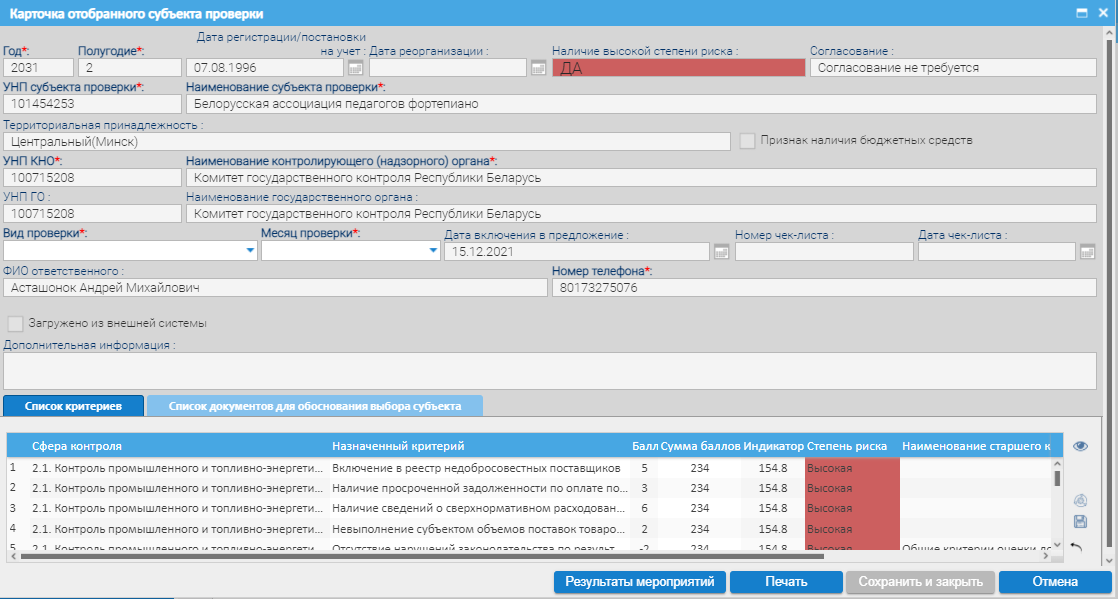 Рисунок 4.6 – Карточка отобранного субъекта проверки в режиме просмотраРедактировать период/вид проверкиДля внесения изменений в части вида проверки и месяца проверки необходимо нажать кнопку «Редактирование» (после чего откроется Карточка отобранного субъекта проверки) и выбрать в соответствующих полях 
из выпадающего списка необходимые значения, затем нажать кнопку «Сохранить и закрыть».Если в сохраненном предложении есть совместные проверки, по которым месяц проверки не совпадает с месяцем проверки другими контрольных (надзорных) органов, то Система выдаст сообщение о необходимости согласования периода проведения проверки.  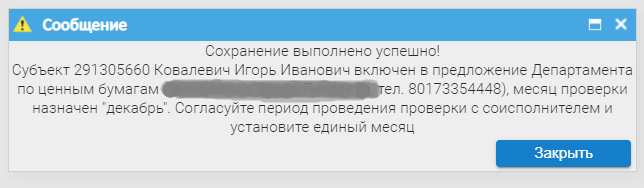 Внесение изменений в предложения в сводный план проверок после того, 
как был сформирован сводный план проверок, запрещено. В этом случае пользователь получит соответствующее сообщение о невозможности редактирования и наличии сводного плана.Удаление проверки из предложений в СПДля удаления предложения в сводный план выберите субъект из списка, подлежащий удалению, нажмите кнопку «Удалить» на Панели инструментов
и в появившемся окне-предупреждении подтвердите удаление.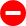 Удаление субъектов из предложения возможно только в статусе «Проект» и «Отклонено».Функция удаления проверки из предложений в СП заблокирована, 
если предложения в сводный план проверок были отправлены в вышестоящие органы, в территориальный КГК и по ним сформирован план выборочных проверок.Установление групповых параметровДля ввода групповых параметров необходимо в перечне субъектов 
для включения в предложения в сводный план выбрать один или несколько субъектов и нажать кнопку «Установить групповые параметры», после чего 
в появившемся окне заполнить поля Месяц начала и Вид проверки, и нажать кнопку «Сохранить и закрыть» (рисунок 4.7). Для сброса введенной информации нажать кнопку «Отмена».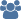 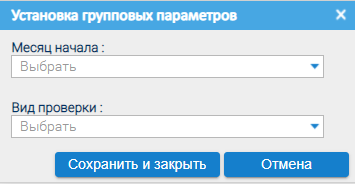 Рисунок 4.7 – Окно «Установка групповых параметров»После успешной установки групповых параметров отобразится сообщение (рисунок 4.8).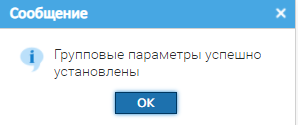 Рисунок 4.8 – Сообщение об успешной установке групповых параметровРазъединить предложенияДля того, чтобы разъединить одно или все присоединенные ранее предложения нижестоящих КНО необходимо отметить необходимую запись чекбоксом и нажать кнопку «Разъединить». Субъекты данного нижестоящего предложения исчезнут из предложения вышестоящего, а само нижестоящее предложение вернется в статус «Проект». 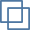 Добавить документДля добавления документа в Карточку субъекта (обоснование проведение проверки, согласовательный документ и другие виды документов) необходимо нажать кнопку «Добавить документ».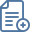 4.3.7 Изменения по субъектамДля просмотра изменений состояния субъектов хозяйствования (ликвидация, реорганизация и др.) необходимо нажать кнопку « Изменения по СПД».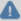 Удалить предложениеДля удаления предложения в СП выберите субъект из списка, подлежащий удалению, нажмите кнопку «Удалить» на Панели инструментов 
и в появившемся окне-предупреждении подтвердите удаление.Удаление предложения возможно только в статусе «Проект» и в случае, 
если внутри него нет субъектов.ПечатьКнопка «Печать» позволяет осуществлять выгрузку предложения вместе со списком отобранных субъектов в виде печатной формы (формирование файла) в форматах: docx, pdf, xlsx, html, xls. Выделить все/Снять выделениеВыбор элемента из списка осуществляется нажатием по выбранной строке либо нажатием по чекбоксу  в строке с элементом. Для множественного выбора необходимо поставить отметку  для нескольких выбранных элементов.Статусы выбора: выбран текущий элемент списка; текущий элемент из списка не выбран.Нажатием кнопки «Выделить все/Снять выделение» выбираются 
все элементы из списка доступных. Повторное нажатие этой же кнопки «Выделить все/Снять выделение» снимает выделение по всем элементам.ОбновитьДля обновления элементов в списке, в том числе с учетом выбранных фильтров, необходимо нажать кнопку «Обновить».Отправить предложение в вышестоящий органДля нижестоящих КНО предусмотрена возможность отправки предложение в вышестоящее КНО. Для этого необходимо выбрать его с помощью чекбокса 
и нажать кнопку «Отправить предложение в вышестоящий орган» на Панели инструментов. 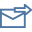 Отправка предложения возможно только в статусах «Проект» 
или «Отклонено. После отправки предложение поменяет статус на «В ожидании включения». Присоединить предложениеЧтобы вышестоящему КНО присоединить к своему предложению предложение нижестоящего КНО он должен выделить его чекбоксом (предложение нижестоящего КНО должно быть в статусе «В ожидании включения») и нажать кнопку «Присоединить предложение». Субъекты нижестоящего КНО отобразятся в предложении вышестоящего КНО, а предложение нижестоящего изменит свой статус на «Включено в вышестоящее предложение».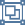 Отклонить предложениеВ случае, если в поступившем от нижестоящего КНО предложении были обнаружены ошибки или по каким-либо другим обоснованным причинам пользователь вышестоящего КНО решит отклонить поступившее предложение, 
его можно отклонить, нажав на кнопку «Отклонить предложение» на Панели инструментов. Предложение в списке поменяет свой статус на «Отклонено».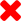 Отправить в СП Для того, чтобы пользователям ГО отправить предложение в сводный план, необходимо нажать кнопку «Отправить в СП». Откроется форма утверждения с заполненными полями (рисунок 4.9), которые, при необходимости, можно изменить по значку «».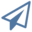 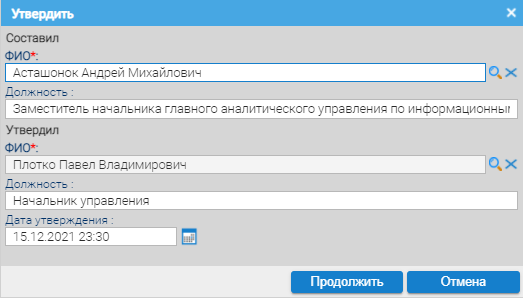 Рисунок 4.9 – Форма утвержденияПосле нажатия кнопки «Продолжить» отобразится сообщение об успешном включении предложения в сводный план (рисунок 4.10), а само предложение 
в списке поменяет свой статус с «Проект» на «Включено в СП».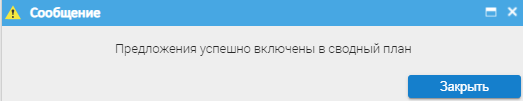 Рисунок 4.10 – Сообщение об успешном включении предложения в сводный планСовместные проверкиДанная функция отображает список субъектов, которые были отобраны несколько раз разными КНО/ГО (рисунок 4.11).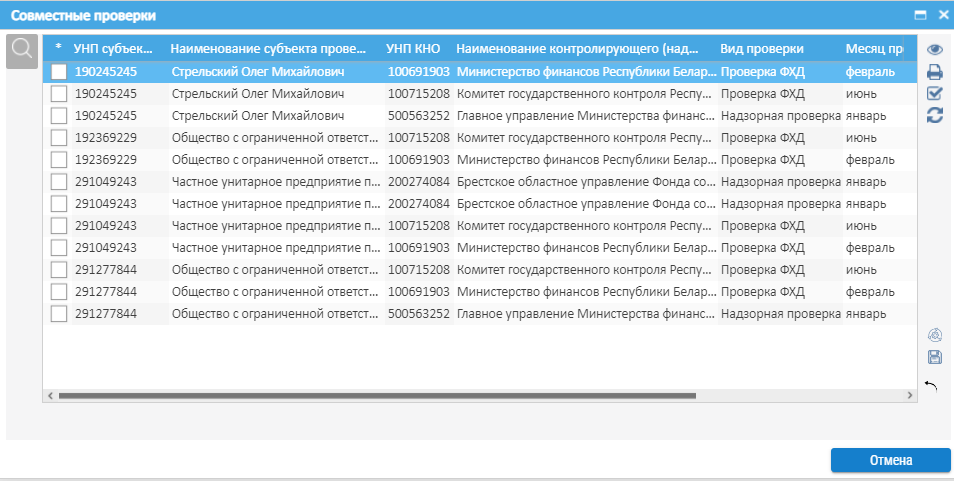 Рисунок 4.11 – Список совместных проверокЗагрузить Предложения в Сводный планДанная функция позволяет загрузить Предложения в Сводный план из файловой системы. Для этого необходимо выбрать файл формата *.xml или *.json и нажать «Открыть». В случае, если формат файла выбран неверно, появится информационное окно с предупреждением об ошибке.Установить настройки по умолчаниюДанная функция позволяет сбросить установленный порядок и отображение конкретных столбцов таблицы и вернуться к настройкам по умолчанию. 
Для этого необходимо нажать кнопку « Установить настройки по умолчанию».Сохранить настройки полей таблицыПозволяет сохранить порядок и отображение конкретных столбцов таблицы. Для этого следует нажать маленькую стрелочку справа от названия столбца, выбрать пункт «Столбец» и галочками оставить только те поля, которые необходимо для удобства работы (рисунок 4.12) и нажать кнопку 
« Сохранить настройки полей таблицы».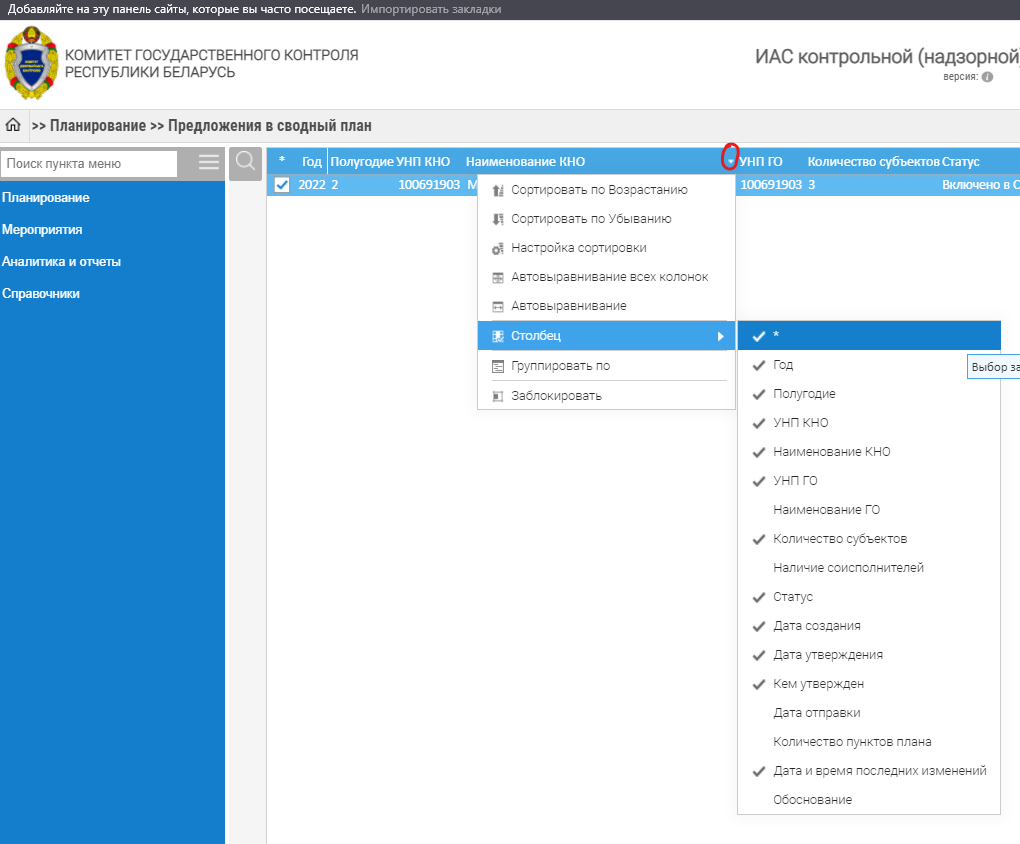 Рисунок 4.12 – Отображение столбцов в спискеДля того, чтобы изменить порядок отображения столбцов необходимо правой кнопкой мыши удерживать указатель на наименовании столбца, а затем переместить его в нужное место и нажать кнопку « Сохранить настройки полей таблицы». Так же данная функция сохраняет настройку ширины столбцов. Для сброса настроек можно воспользоваться функцией «Установить настройки по умолчанию» (см. п. 4.13).Развернуть/свернуть Панель инструментовДля удобства использования, визуального запоминания иконок и полного наименования кнопок можно воспользоваться кнопкой « /Развернуть/свернуть Панель инструментов» (см. рисунки 3.35 и 3.36 п. 3.17).СВОДНЫЕ ПЛАНЫ ПРОВЕРОКРабота со сводными планами проверок для включения субъектов в планы выборочных проверок осуществляется на странице «Сводные планы» во вкладке «Планирование» (рисунок 5.1). 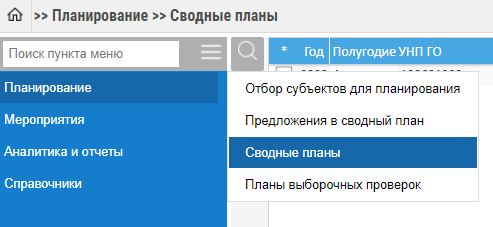 Рисунок 5.1 – Пункт меню «Сводные планы»Страница «Сводные планы» представляет собой набор полей, содержащих сведения по сформированным сводным планам проверок (рисунок 5.2).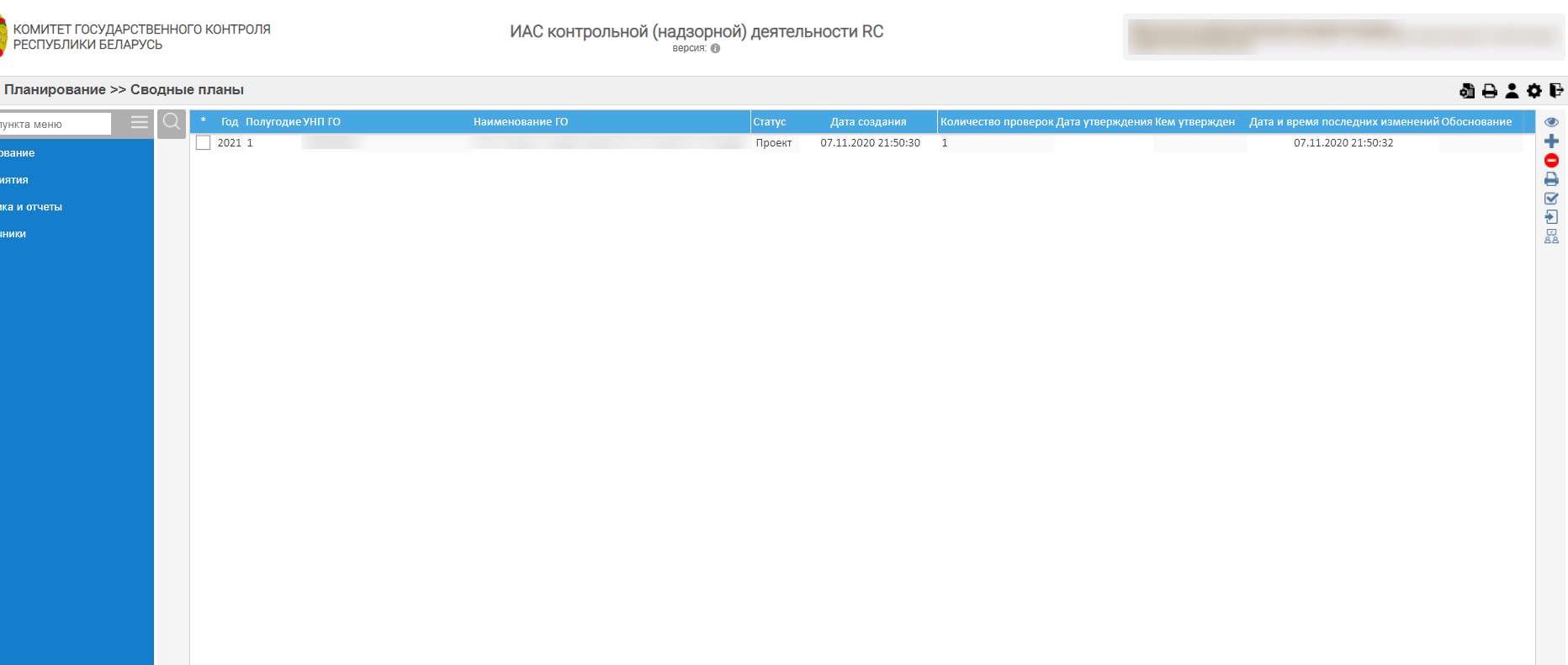 Рисунок 5.2 – Страница «Сводные планы»Пользователь КГК видит в списке сводные планы всех ГО. 
Пользователь ГО видит свой сводный план и всех субъектов проверки внутри плана от всех своих КНО в соответствии со Справочником контролирующих (надзорных) органов. Пользователь КНО видит только свои субъекты проверки в рамках сводного плана ГО.В рамках работы со сводными планами проверок подсистема обеспечивает выполнение следующего набора функций:просмотр выбранного сводного плана;создание сводного плана;редактирование сводного плана;удаление сводного плана;печать;выделение все/снятие выделения;обновление списка записей;утверждение сводного плана;формирование плана выборочных проверок;просмотр совместных проверок;просмотр проверок несколькими ГО;просмотр свода субъектов по области;загрузку сводных планов проверок из файловой системы.Перечень сводных планов представляет собой набор полей, содержащий краткие сведения о сформированных сводных планах. Перечень полей представлен в таблице 5.1Таблица 5.1 – Перечень полей страницы «Сводные планы»Страница «Сводные планы» также включает в себя два дополнительных блока:Поиск;Панель инструментов.Поиск включает в себя поля для ввода. На основании содержащихся 
в этих полях сведениях осуществляется поиск и фильтрация субъектов в списке. В данном блоке представлены следующие поля:Год;Полугодие;УНП ГО;Наименование ГО; Статус плана;Свои (чекбокс).Панель инструментов содержит набор элементов, позволяющих выполнять различные действия с выбранным объектом из списка. Описание включенных 
в блок элементов представлено в таблице 5.2.Таблица 5.2 – Элементы блока «Панель инструментов»Просмотр сводного плана проверокДля просмотра Карточки сводного плана проверок необходимо выбрать нужный элемент из списка и нажать кнопку «Просмотр». После этого откроется Карточка сводного плана с отобранными субъектами (рисунок 5.3).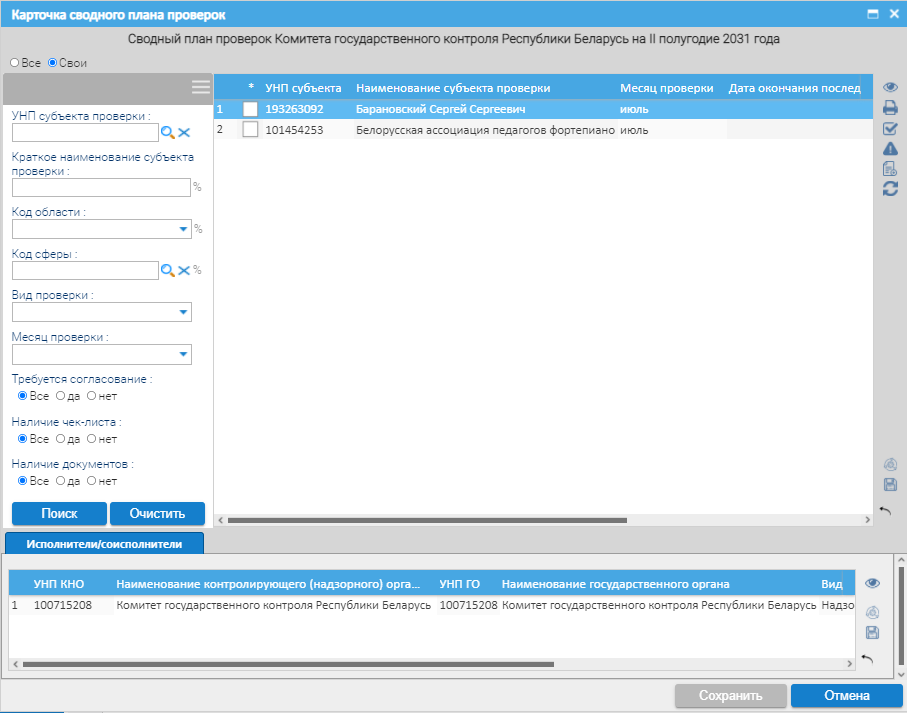 Рисунок 5.3 – Карточка сводного плана проверокВ рамках работы с карточкой сводного плана подсистема обеспечивает выполнение следующего набора функций:просмотр информации по выбранному субъекту;печать;добавление документа;просмотр информации по субъекту в рамках исполнителя/соисполнителя.Карточка представляет собой набор полей, содержащих сведения 
по отобранным субъектам. Перечень полей представлен в таблице 5.3.Таблица 5.3. Перечень полей Карточки сводного планаКарточка сводного плана включает в себя два дополнительных блока:Поиск;Панель инструментов.Поиск включает в себя поля для ввода. На основании содержащихся в этих полях сведений осуществляется поиск и фильтрация субъектов в списке. В данном блоке представлены следующие поля:УНП субъекта проверки;Краткое наименование субъекта проверки;Код области;Код сферы;Вид проверки;Месяц проверки;Требуется согласование;Наличие чек-листа;Наличие документов.Панель инструментов содержит набор элементов, позволяющих выполнять различные действия с выбранным субъектом из списка. Описание включенных 
в блок элементов представлено в таблице 5.4.Таблица 5.4. Элементы блока «Панель инструментов»Просмотр субъектаОперация просмотра доступна для работы с Карточкой субъекта проверки. Пример отображения интерфейса карточки отобранного субъекта проверки представлен на рисунке 5.4. Поля, вкладки и параметры содержащееся в Карточке субъекта проверки аналогичны полям Карточки отбора субъектов и Карточки отобранного субъекта проверки. Все поля карточки доступны только для просмотра.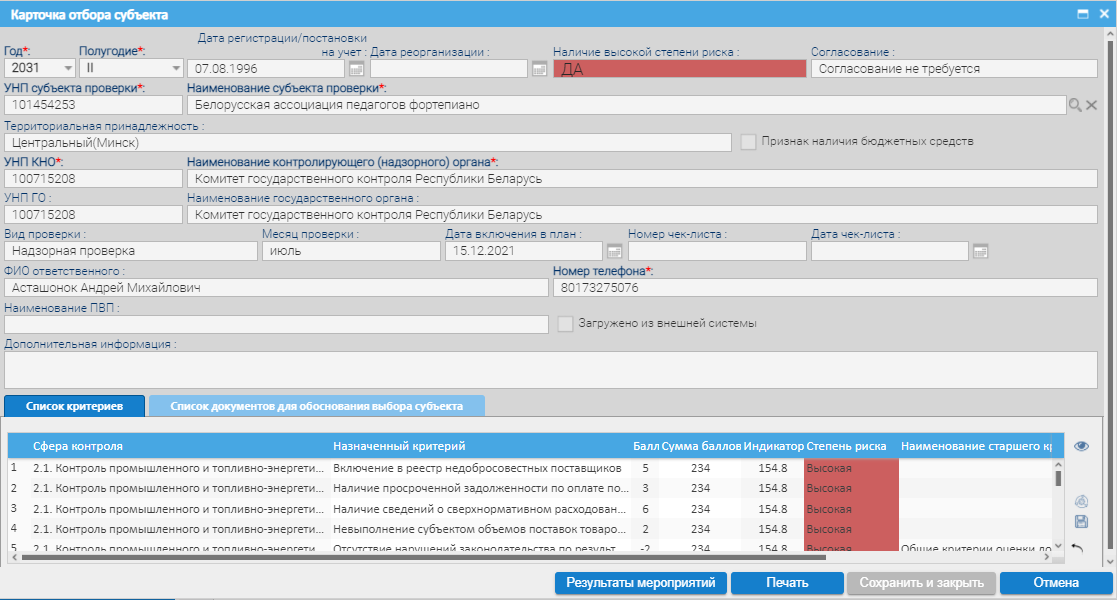 Рисунок 5.4 – Карточка субъекта проверкиПечатьКнопка «Печать» позволяет осуществлять выгрузку списка субъектов в виде печатной формы (формирование файла) в форматах: docx, pdf, xlsx, html, xls.Выделить все/Снять выделениеВыбор элемента из списка осуществляется нажатием по выбранной строке либо нажатием по чекбоксу  в строке с элементом. Для множественного выбора необходимо поставить отметку  для нескольких выбранных элементов.Статусы выбора: выбран текущий элемент списка; текущий элемент из списка не выбран.Нажатием кнопки «Выделить все/Снять выделение» выбираются 
все элементы из списка доступных. Повторное нажатие этой же кнопки «Выделить все/Снять выделение» снимает выделение по всем элементам.Изменения по субъектамДля просмотра изменений состояния субъектов хозяйствования (ликвидация, реорганизация и др.) необходимо нажать кнопку « Изменения по СПД».Добавить документДля добавления документа в Карточку субъекта (обоснование проведение проверки, согласовательный документ и другие виды документов) необходимо нажать кнопку «Добавить документ».Создать сводный план При необходимости можно создать сводный план вручную. 
Для этого необходимо нажать на кнопку «Создать сводный план» на Панели инструментов.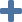 После этого откроется «пустая» Карточка сводного плана (рисунок 5.5). 
Для ее сохранения необходимо нажать «Сохранить» или «Сохранить и закрыть».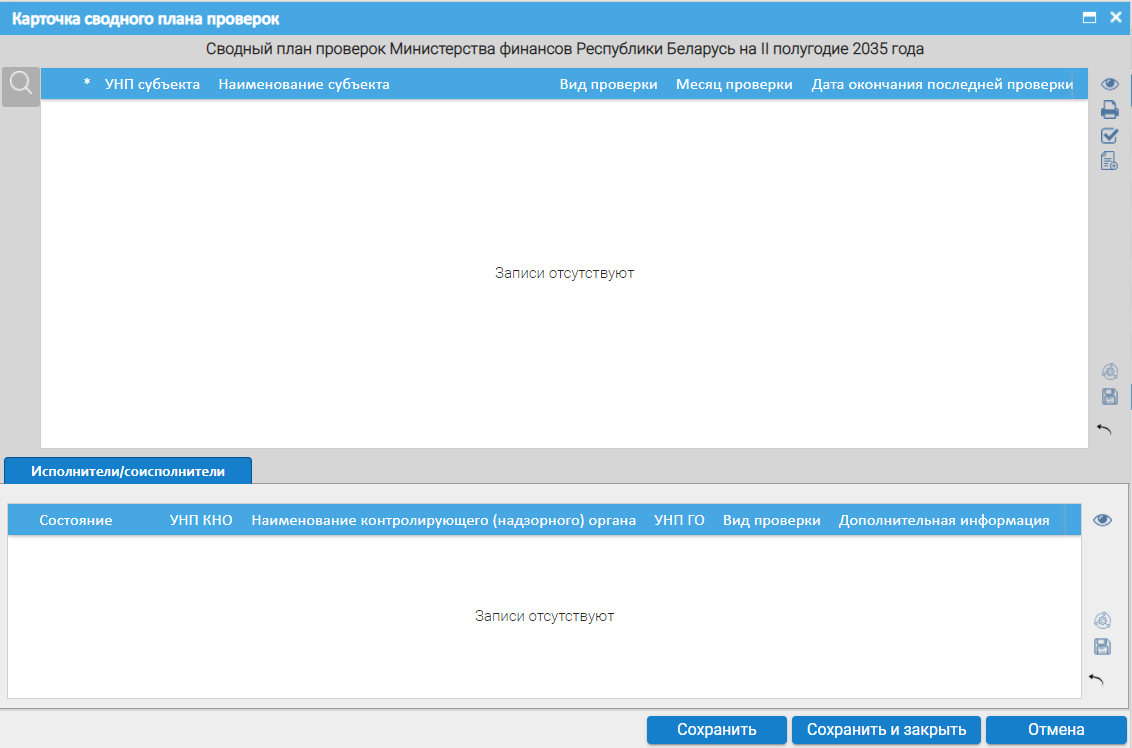 Рисунок 5.5 – Новая Карточка сводного плана проверокВ случае, если на данные Год и Полугодие сводный план уже сформирован, появится соответствующее информационное окно.Удалить сводный планУдаление сводного плана доступно только пользователям ГО в статусе «Проект». Для удаления сводного плана выберите сводный план из списка, подлежащий удалению, нажмите кнопку «Удалить» на Панели инструментов 
и в появившемся окне-предупреждении подтвердите удаление.ПечатьКнопка «Печать» позволяет осуществлять выгрузку сводного плана вместе со списком отобранных субъектов в виде печатной формы (формирование файла) в форматах: docx, pdf, xlsx, html, xls.Выделить все/Снять выделениеВыбор элемента из списка осуществляется нажатием по выбранной строке либо нажатием по чекбоксу  в строке с элементом. Для множественного выбора необходимо поставить отметку  для нескольких выбранных элементов.Статусы выбора: выбран текущий элемент списка; текущий элемент из списка не выбран.Нажатием кнопки «Выделить все/Снять выделение» выбираются 
все элементы из списка доступных. Повторное нажатие этой же кнопки «Выделить все/Снять выделение» снимает выделение по всем элементам.ОбновитьДля обновления элементов в списке, в том числе с учетом выбранных фильтров, необходимо нажать кнопку «Обновить».Утвердить сводный планДля утверждения сводного плана пользователю необходимо отметить чекбоксом план в списке в статусе «Проект» и нажать 
на кнопку «Утвердить» на Панели инструментов. Откроется форма утверждения (рисунок 5.6) с заполненными полями, которые, при необходимости, можно изменить по значку «».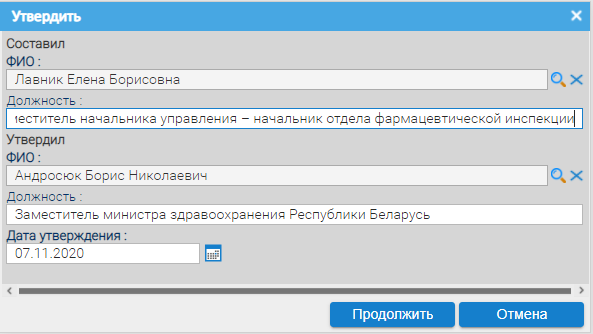 Рисунок 5.6 – Форма утвержденияНевозможно утвердить сводный план, если в нем имеется хотя бы одна совместная проверка и по ней не установлен единый месяц проверки, о чем Система сообщит пользователю (рисунок 5.7).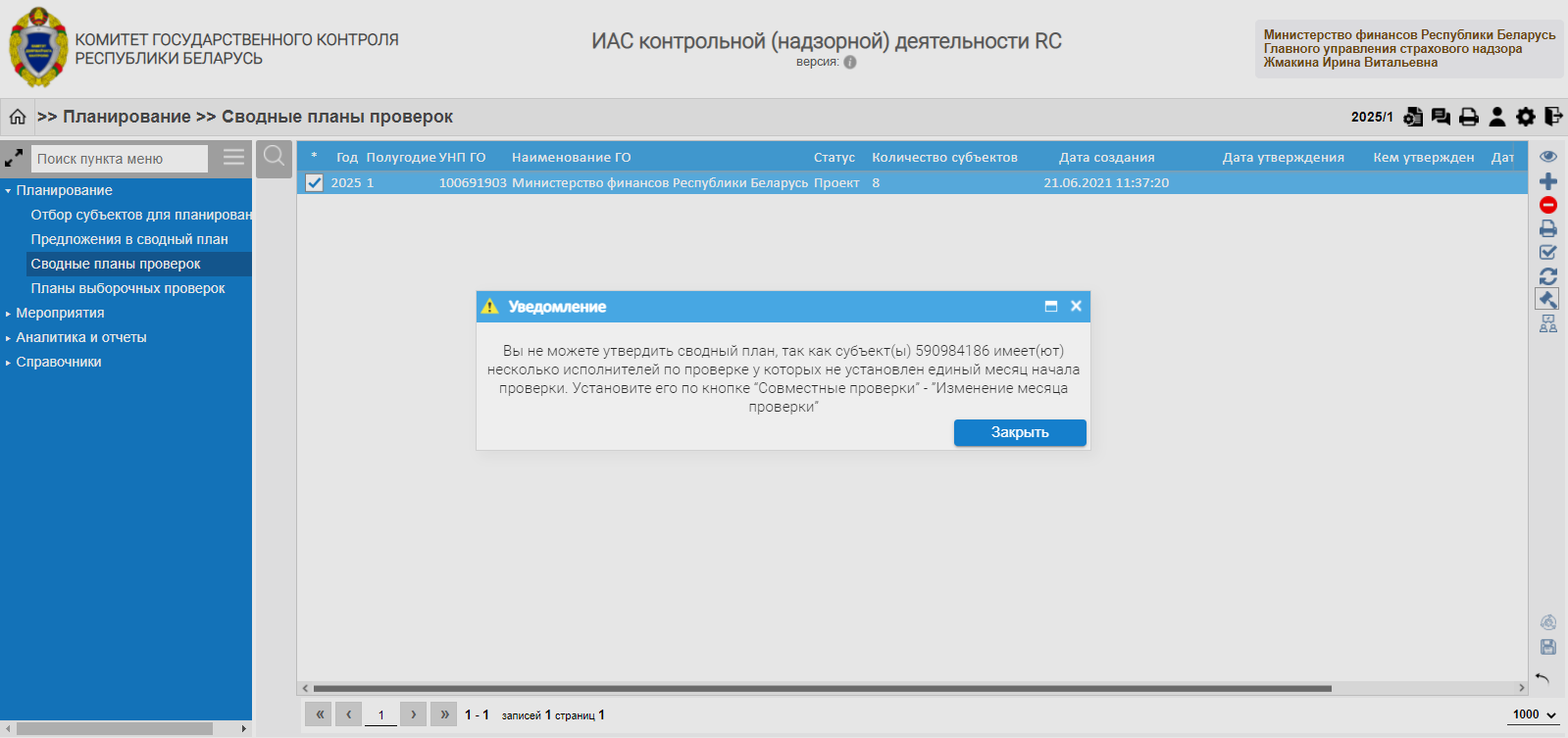 Рисунок 5.7 – Информационное сообщение о наличии совместной проверки с разным месяцем проверкиПосле нажатия кнопки «Продолжить» отобразится сообщение об успешном утверждении сводного плана, сам сводный план в списке поменяет свой статус с «Проект» на «Утвержден».Формирование плана выборочных проверокДля формирования плана выборочных проверок пользователю КГК необходимо нажать на кнопку «Сформировать план выборочных проверок». Все сводные планы в статусе «Утвержден» за заданный в пользовательских настройках период сформируют планы выборочных проверок и отобразится сообщение об успешном их формировании, а сами сводные планы в списке поменяют свой статус с «Утвержден» на «Включено в ПВП».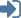 Совместные проверкиДля просмотра списка совместных проверок в рамках сводного плана необходимо отметить план и нажать кнопку «Совместные проверки» на Панели инструментов. Откроется окно «Совместные проверки» (рисунок 5.8).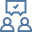 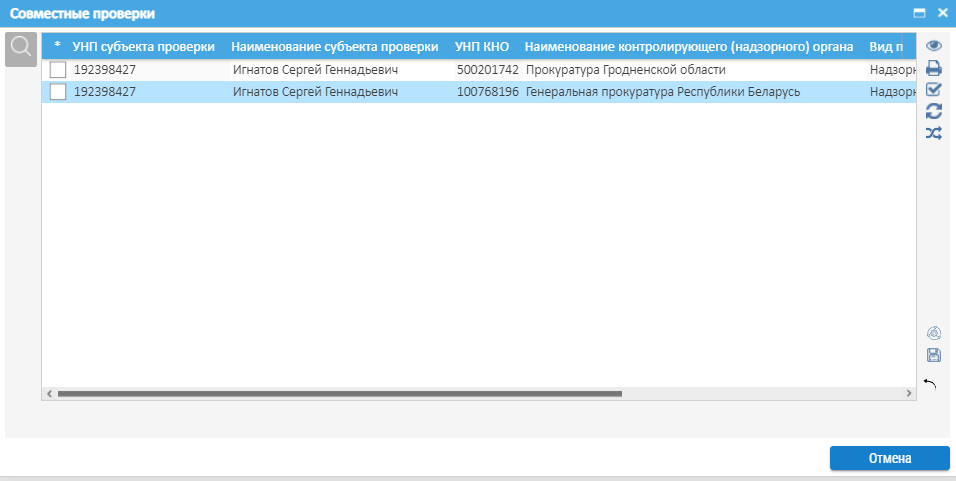 Рисунок 5.8 – Окно «Совместные проверки»Окно «Совместные проверки» представляет собой набор полей, содержащих сведения по отобранным субъектам. Перечень полей представлен в таблице 5.3.Таблица 5.3. Перечень полей окна «Совместные проверки»Окно включает в себя два дополнительных блока:Поиск;Панель инструментов.Поиск включает в себя поля для ввода. На основании содержащихся 
в этих полях сведений осуществляется поиск и фильтрация субъектов в списке. В данном блоке представлены следующие поля:УНП субъекта проверки;Наименование субъекта проверки;Вид проверки;Месяц проверки.Панель инструментов содержит набор элементов, позволяющих выполнять различные действия с выбранным субъектом из списка. Описание включенных 
в блок элементов представлено в таблице 5.4.Таблица 5.4. Элементы блока «Панель инструментов»5.8.1 Просмотр субъекта проверкиКнопка «Просмотр » позволяет осуществлять просмотр сведений 
о субъекте проверки в форме карточки субъекта. Редактирование информации 
о субъекте в данном режиме недоступно.5.8.2 ПечатьКнопка «Печать» позволяет осуществить выгрузку плана вместе 
со списком отобранных субъектов в виде печатной формы (формирование файла) в форматах: docx, pdf, xlsx, html, xls.5.8.3 ОбновитьДля обновления элементов в списке, в том числе с учетом выбранных фильтров, необходимо нажать кнопку «Обновить».5.8.4 Изменение месяца проверкиДля того, чтобы установить единый месяц начала проверок для пункта плана, которого отобрали разные КНО и ему назначены разные месяцы проверки, необходимо отметить необходимые записи с одинаковым УНП и нажать кнопку 
«Изменить месяц проверки».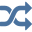 Система откроет окно «Изменения месяца проверки» – выпадающий список, в котором отображаются месяцы, относящиеся к данному полугодию (рисунок 5.8).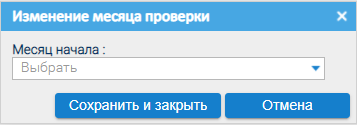 Рисунок 5.8 – Изменение месяца проверкиПроверка несколькими ГОДанная функция доступна только пользователям КГК и позволяет просмотреть субъектов, которые были отобраны в рамках разных ГО (рисунок 5.9). Для этого нужно нажать кнопку «Проверка несколькими ГО» на Панели инструментов. Откроется соответствующее окно с перечнем субъектов, которые были отобраны в рамках разных ГО.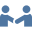 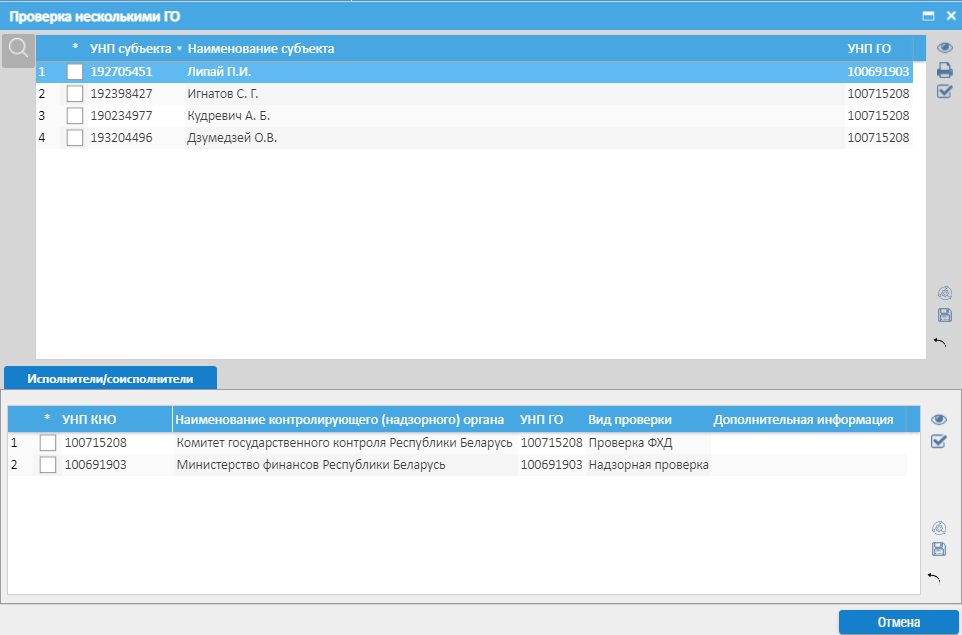 Рисунок 5.9 – Список субъектов в окне «Проверка несколькими ГО»Свод субъектов по областиДля органов КГК доступна возможность просмотра списка и состояния субъектов по области, собранных из всех утвержденных Сводных планов ГО. (рисунок 5.10)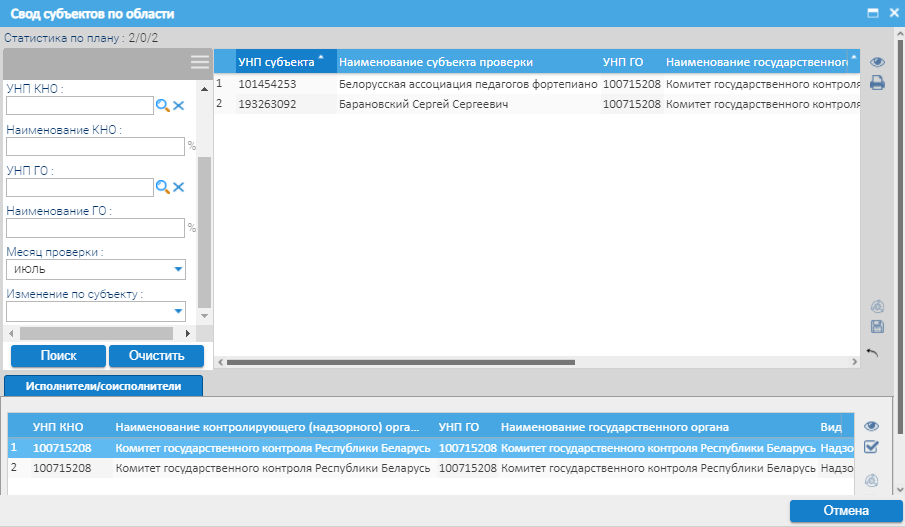 Рисунок 5.10 – Свод субъектов по областямЗагрузить Сводные планы проверокДанная функция позволяет загрузить Сводные планы из файловой системы. Для этого необходимо выбрать файл формата *.xml или *.json и нажать «Открыть». В случае, если формат файла выбран неверно, появится информационное окно с предупреждением об ошибке.Установить настройки по умолчаниюДанная функция позволяет сбросить установленный порядок и отображение конкретных столбцов таблицы и вернуться к настройкам по умолчанию. 
Для этого необходимо нажать кнопку « Установить настройки по умолчанию».Сохранить настройки полей таблицыПозволяет сохранить порядок и отображение конкретных столбцов таблицы. Для этого следует нажать маленькую стрелочку справа от названия столбца, выбрать пункт «Столбец» и галочками оставить только те поля, которые необходимо для удобства работы (рисунок 5.11) и нажать кнопку 
« Сохранить настройки полей таблицы».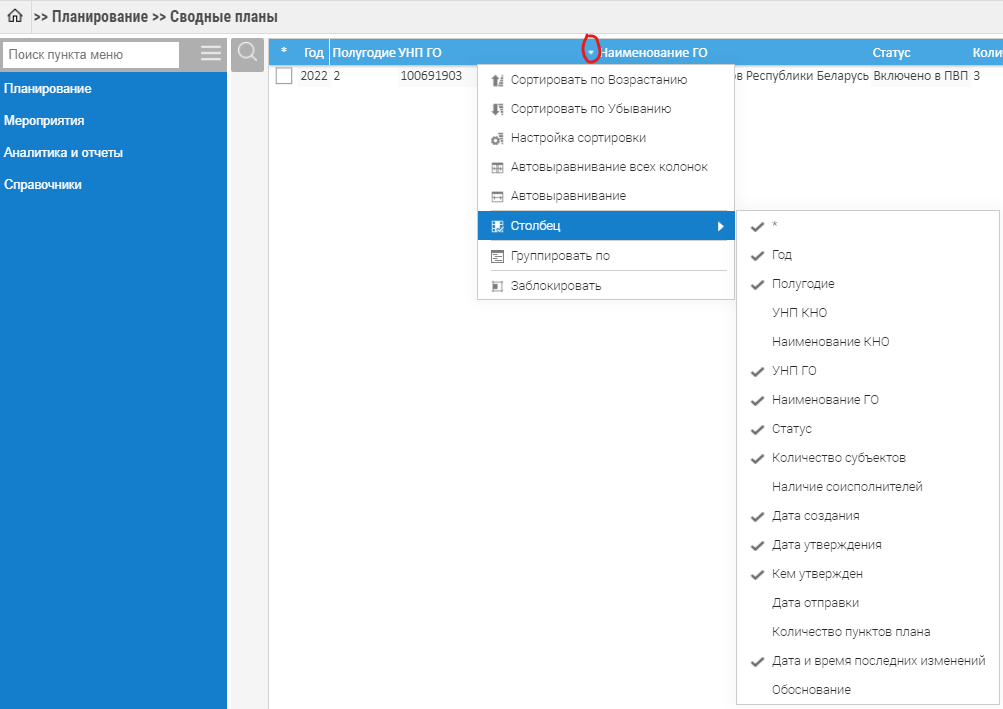 Рисунок 5.11 – Отображение столбцов в спискеДля того, чтобы изменить порядок отображения столбцов необходимо правой кнопкой мыши удерживать указатель на наименовании столбца, а затем переместить его в нужное место и нажать кнопку « Сохранить настройки полей таблицы». Так же данная функция сохраняет настройку ширины столбцов. Для сброса настроек можно воспользоваться функцией «Установить настройки по умолчанию» (см. п. 5.10).Развернуть/свернуть Панель инструментовДля удобства использования, визуального запоминания иконок и полного наименования кнопок можно воспользоваться кнопкой « /Развернуть/свернуть Панель инструментов» (см. рисунки 3.27 и 3.28 п. 3.14).ПЛАНЫ ВЫБОРОЧНЫХ ПРОВЕРОКРабота с планами выборочных проверок осуществляется на странице «Планы выборочных проверок» во вкладке «Планирование» (рисунок 6.1). 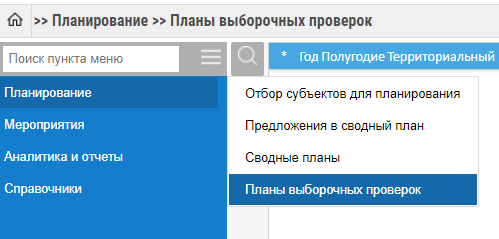 Рисунок 6.1 – Пункт меню «Планы выборочных проверок»Страница «Планы выборочных проверок» представляет собой набор полей, содержащих сведения по сформированным планам выборочных проверок (рисунок 6.2). Список планов выборочных проверок включает в себя группу планов, упорядоченных по году, периоду и территориальной принадлежности. Планы выборочных проверок отображаются в разрезе территориальных КГК.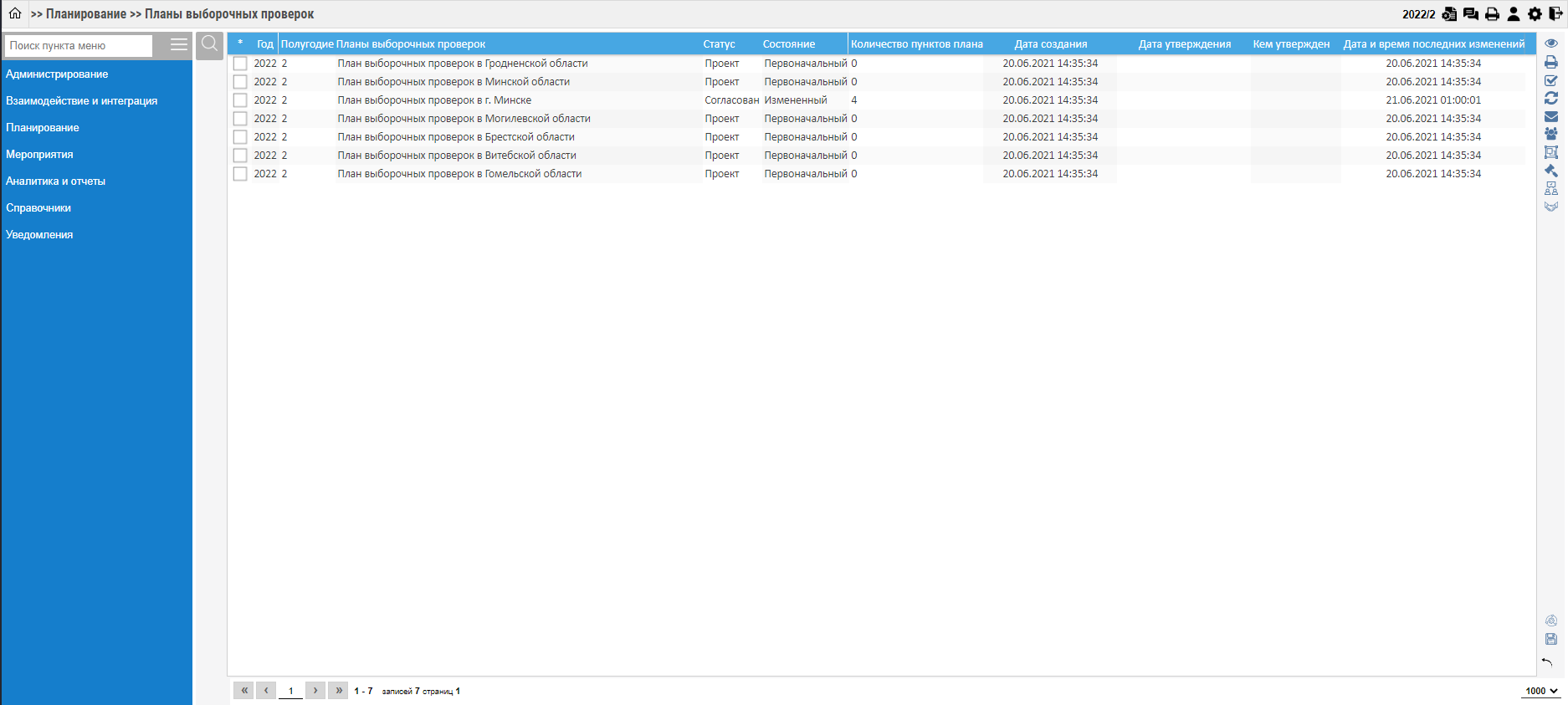 Рисунок 6.2 – Страница «Планы выборочных проверок»В рамках работы с планами выборочных проверок подсистема «Планирование» обеспечивает выполнение следующего набора функций:просмотр плана выборочных проверок;удаление (доступно пользователям КГК);печать;выделение всего/снятие выделения;обновление списка записей;отправка плана для внесения изменений;отправка плана на согласование (доступно пользователям КГК);просмотр списка согласования;согласование плана;утверждение плана выборочных проверок (доступно пользователям КГК);просмотр совместных проверок (доступно пользователям КГК);согласование изменений;согласование изменений с КГК (доступно пользователям КГК);выгрузка планов выборочных проверок.Список планов выборочных проверок представляет собой набор полей, содержащий краткие сведения о сформированных планах выборочных проверок. Перечень полей представлен в таблице 6.1.Таблица 6.1. Перечень полей страницы «Планы выборочных проверок»Страница «Планы выборочных проверок» также включает в себя два дополнительных блока:Поиск;Панель инструментов.Поиск включает в себя поля для ввода. На основании содержащихся 
в этих полях сведениях осуществляется поиск и фильтрация субъектов в списке. В данном блоке представлены следующие поля:Год;Полугодие;Статус плана.Панель инструментов содержит набор элементов, позволяющих выполнять различные действия с выбранным объектом из списка. Описание включенных 
в блок элементов представлено в таблице 6.2.Таблица 6.2. Элементы блока «Панель инструментов»Просмотр планаДля просмотра Карточки плана выборочных проверок необходимо выбрать план и нажать кнопку « Просмотр». В результате откроется окно «Карточка плана выборочных проверок» (рисунок 6.3), в котором пользователь может лишь просмотреть информацию о текущем плане выборочных проверок.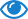 Пользователям КГК доступна видимость и функция просмотра планов в любом статусе плана. Пользователям ГО и КНО доступна видимость и функция просмотра планов только в данном статусе недоступна (только в «На согласовании», «Согласован»)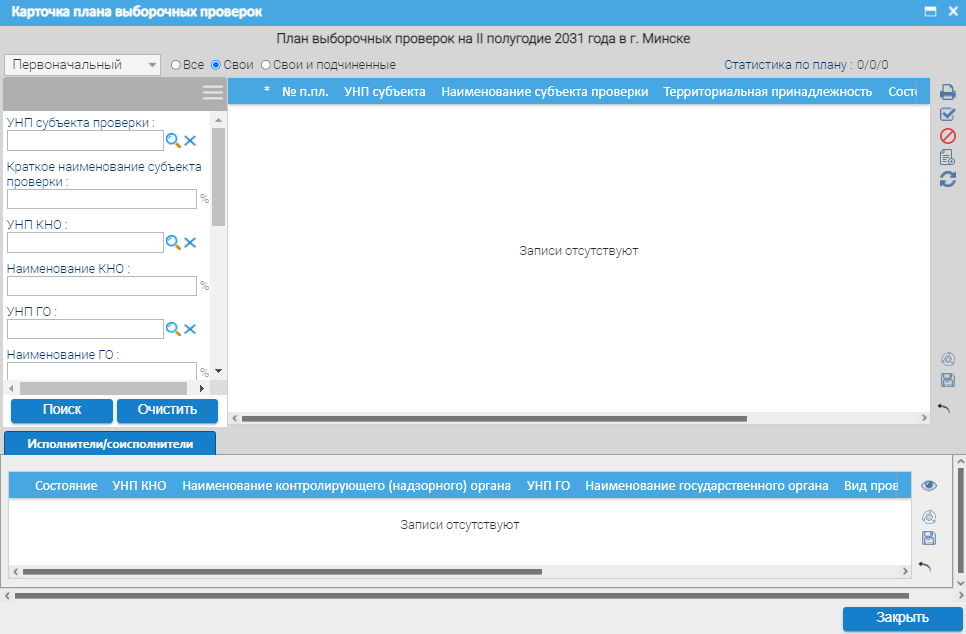 Рисунок 6.3 – Просмотр Карточки плана выборочных проверок в состоянии «Первоначальный»В рамках работы с Карточкой плана выборочных проверок в состоянии «Первоначальный» подсистема «Планирование» обеспечивает выполнение следующего набора функций:печать;исключение проверки (доступно только пользователям КГК);добавление документа.Карточка плана выборочных проверок представляет собой набор полей, содержащих сведения по проверкам. Перечень полей представлен в таблице 6.3.Таблица 6.3. Перечень полей Карточки плана выборочных проверокКарточка плана выборочных проверок также включает 
в себя два дополнительных блока:Поиск;Панель инструментов.Поиск включает в себя поля для ввода. На основании содержащихся 
в этих полях сведений осуществляется поиск и фильтрация субъектов в списке. В данном блоке представлены следующие поля:УНП субъекта проверки;Краткое наименование субъекта проверки;УНП КНО;Наименование КНО;УНП ГО;Наименование ГО;Территориальная принадлежность;Код сферы;Вид проверки;Месяц проверки;Требуется согласование;Пункт плана;Наличие чек-листа;Наличие документов.Панель инструментов содержит набор элементов, позволяющих выполнять различные действия с выбранным субъектом из списка. Описание включенных в блок элементов представлено в таблице 6.4.Таблица 6.4. Элементы блока «Панель инструментов»ПечатьКнопка «Печать» позволяет осуществить выгрузку плана вместе 
со списком отобранных субъектов в виде печатной формы (формирование файла) в форматах: docx, pdf, xlsx, xls, html.Выделить все/Снять выделениеВыбор элемента из списка осуществляется нажатием по выбранной строке либо нажатием по чекбоксу  в строке с элементом. Для множественного выбора необходимо поставить отметку   для нескольких выбранных элементов.Статусы выбора: выбран текущий элемент списка; текущий элемент из списка не выбран.Нажатием кнопки «Выделить все/Снять выделение» выбираются 
все элементы из списка доступных. Повторное нажатие этой же кнопки «Выделить все/Снять выделение» снимает выделение по всем элементам.Исключить КГКДанная функция доступна только пользователям КГК и позволяет исключить субъект на этапе формирования и согласования ПВП. Для этого необходимо отметить необходимую запись в списке и нажать кнопку «Исключить КГК». Данный субъект приобретет статус «Исключен КГК» и не будет отображается на следующем этапе ПВП. Доступно только для ПВП в статусах «Первоначальный» и «Измененный», недоступно в статусе «Текущий».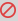 Добавить документДля добавления документа в Карточку субъекта (обоснование проведение проверки, согласовательный документ и другие виды документов) необходимо нажать кнопку «Добавить документ». Функция доступна всем пользователям только в любом статусе ПВП.УдалитьУдаление плана выборочных проверок доступно только пользователям КГК в статусе «Проект». Для удаления плана необходимо выбрать его из списка, и нажать кнопку «Удалить» на Панели инструментов, в появившемся окне-предупреждении подтвердите удаление.ПечатьКнопка «Печать» позволяет осуществить выгрузку плана в виде печатной формы (формирование файла) в форматах: docx, pdf, xlsx. Выделить все/Снять выделениеВыбор элемента из списка осуществляется нажатием по выбранной строке либо нажатием по чекбоксу  в строке с элементом. Для множественного выбора необходимо поставить отметку  для нескольких выбранных элементов.Статусы выбора: выбран текущий элемент списка; текущий элемент из списка не выбран.Нажатием кнопки «Выделить все/Снять выделение» выбираются 
все элементы из списка доступных. Повторное нажатие этой же кнопки «Выделить все/Снять выделение» снимает выделение по всем элементам.ОбновитьДля обновления элементов в списке, в том числе с учетом выбранных фильтров, необходимо нажать кнопку «Обновить».Отправить план для внесения измененийФункция «Отправить план для внесения изменений» доступна только для пользователей КГК и для Плана выборочных проверок в статусе «Проект», состоянии «Первоначальный». После отправки состояние меняется на «На изменении» и план становится доступен для отображения всем ГО и КНО с активными кнопка для внесения изменений.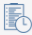 Отправить план на согласованиеДля того, чтобы пользователям КГК предоставить доступ для согласования плана (для ГО), необходимо его выбрать в списке и нажать кнопку 
«Отправить план на согласование». Появиться окно, в котором автоматически будет задана дата, до которой необходимо согласовать план (рисунок 6.5). При необходимости дату можно изменить вручную по нажатию кнопки «Календарь».
По наступлению указанной даты данный ПВП будет согласован автоматически 
и ему проставится статус «Согласован».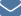 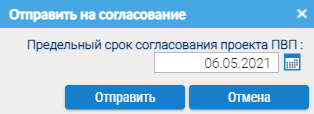 Рисунок 6.5 – Окно «Отправить на согласование»Функция доступна пользователям КГК. Данная операция может быть выполнена только с планом выборочных проверок со статусом «Проект». После отправки плана на согласование план находится в статусе «Измененный» и доступен для внесения изменений и согласования. В план со статусом «Проект» вносить изменения нельзя, возможно исключение проверок органами КГК. Список согласованияДля просмотра списка государственных органов, которые согласовали план выборочных проверок, необходимо выбрать план и нажать на кнопку « Список согласования». Откроется вкладка «Список согласования» в Карточке плана (рисунок 6.4), которое содержит сведения о результатах согласования 
и государственных органах, согласовавших выбранный план (функция 
для пользователей КГК). 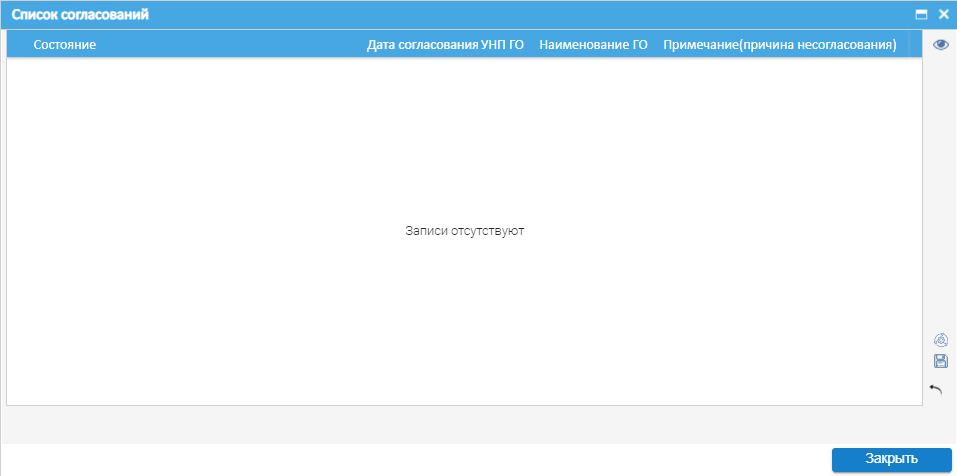 Рисунок 6.4 – «Список согласования»Согласовать планДля согласования плана выборочных проверок, необходимо нажать на кнопку « Согласовать план». Откроется окно согласования 
(рисунок 6.6), где необходимо отметить записи и нажать кнопку «Согласовать» или «Не согласовать». 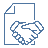 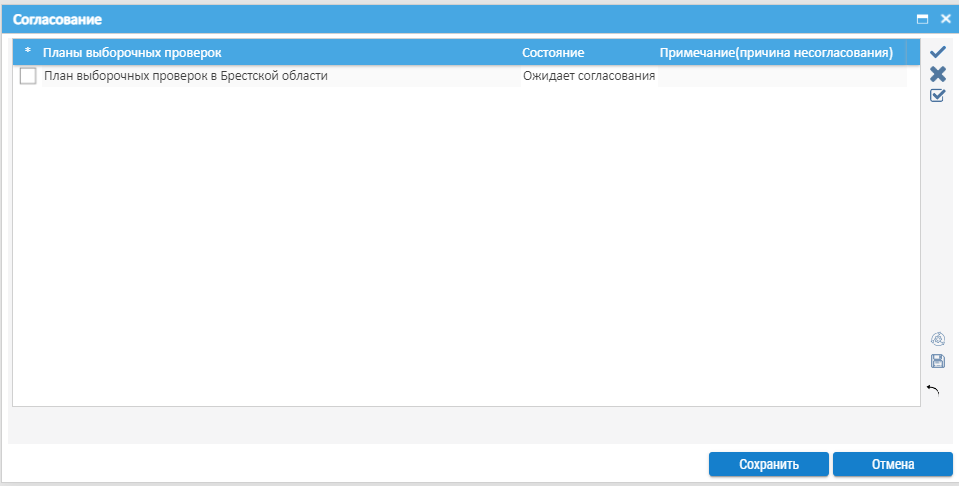 Рисунок 6.6 – Окно «Согласование»Для согласования плана необходимо выделить запись чекбоксом и нажать кнопку «Согласовать», а затем «Сохранить». Состояние записи изменится на «Согласовано» (рисунок 6.7).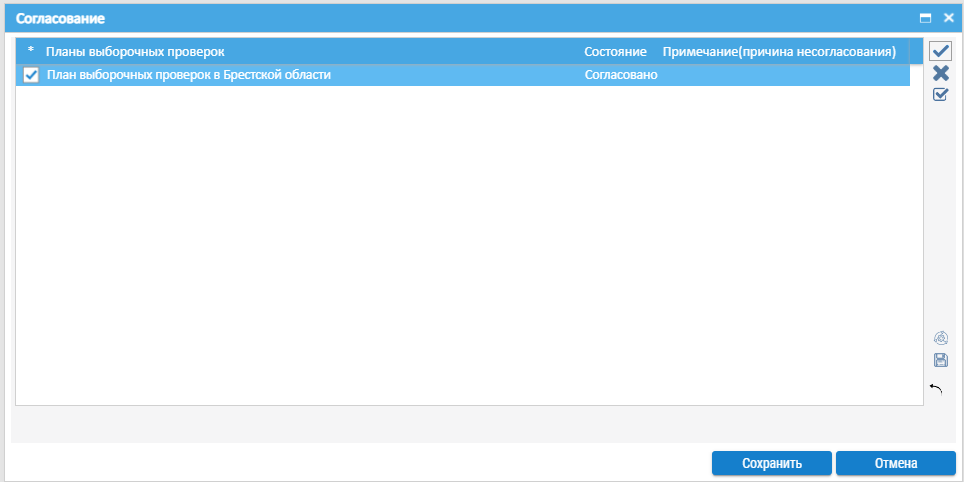 Рисунок 6.7 – Окно «Согласование» с согласованной записьюВ случае, если необходимо не согласовать план, необходимо выделить запись и нажать кнопку «Не согласовать». После появится обязательное для заполнения примечания (причины несогласования) (рисунок 6.8).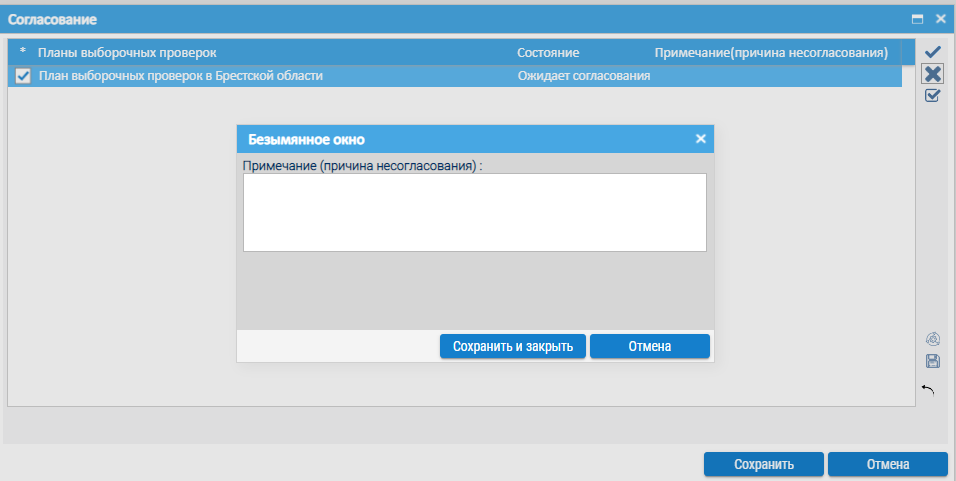 Рисунок 6.8 –Окно «Согласование плана»После согласования всеми ГО плану выборочных проверок присваивается статус «Согласован». Данный статус присваивается после согласования всеми 
ГО либо по наступлении указанного срока (5 рабочих дней с момента отправки 
ПВП на согласование). Функция доступна пользователям ГО, КГК.Утвердить планПо результатам согласования всех проверок и изменений в план выборочных проверок пользователь КГК может утвердить план. Для утверждения необходимо выбрать нужный элемент в списке в статусе «Согласован» и нажать на кнопку 
«Утвердить план» на Панели инструментов. План выборочных проверок 
в списке поменяет свое состояние на «Текущий».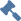 Совместные проверкиДля отображения субъектов, найденных в ПВП данного КГК за необходимый период, у которых имеются соисполнители по проверке, необходимо нажать кнопку «Совместные проверки» (рисунок 6.7). 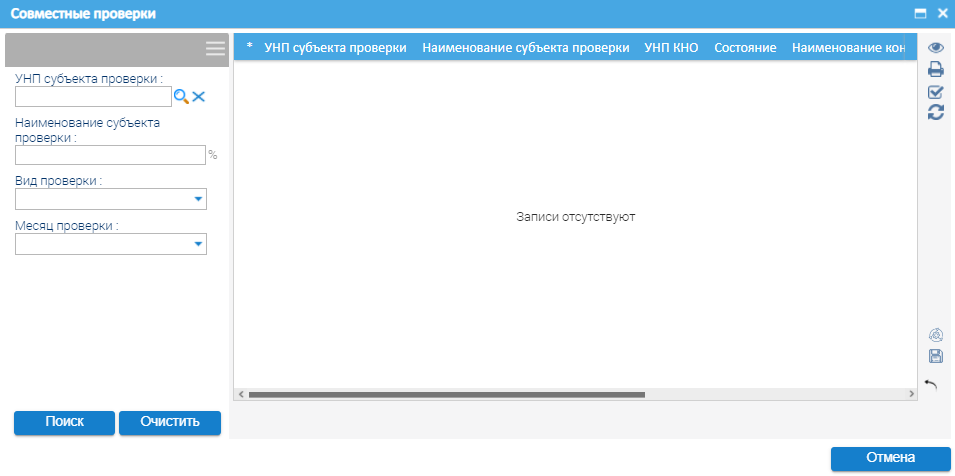 Рисунок 6.7 – Окно «Совместные проверки»Данная функция доступна пользователям КГК.Согласование измененийПри наличии соисполнителей необходимо отправить внесенное изменение на согласование исполнителю нажатием кнопки «Согласование изменений». В окне Согласование изменений есть возможность согласовать изменение путем нажатия кнопки «», либо отклонить согласование путём нажатия на кнопку 
«» (рисунок 6.8).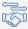 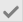 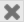 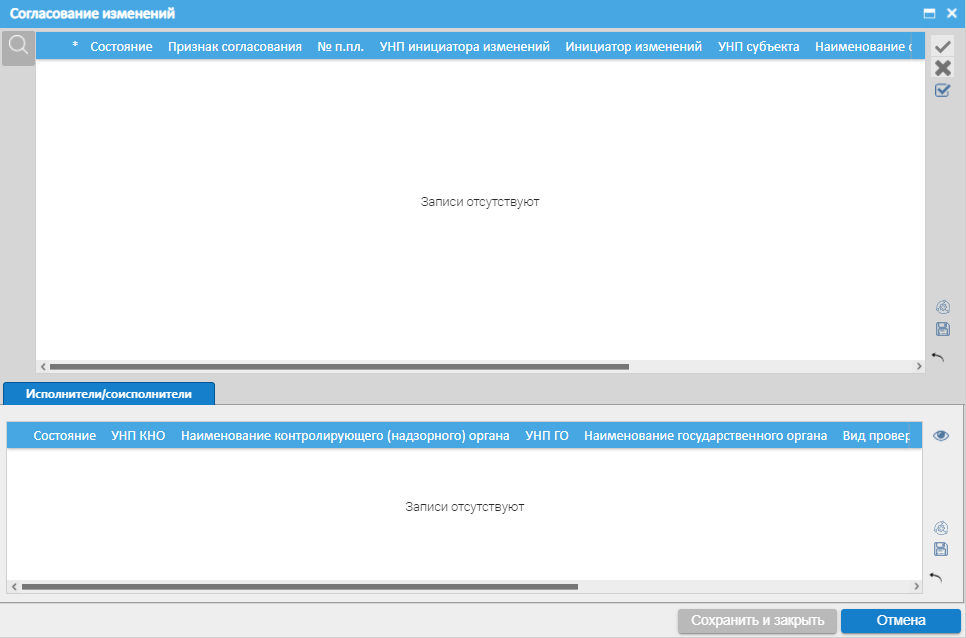 Рисунок 6.8 – Окно «Согласование изменений»Согласование с КГКПри наличии несогласованных изменений по проверке у пользователей 
КГК кнопка «Согласование с КГК» будет красной. Для того, чтобы согласовать поступившие изменения, пользователям необходимо нажать данную кнопку. Отобразиться окно с поступившим изменениям (рисунок 6.9).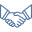 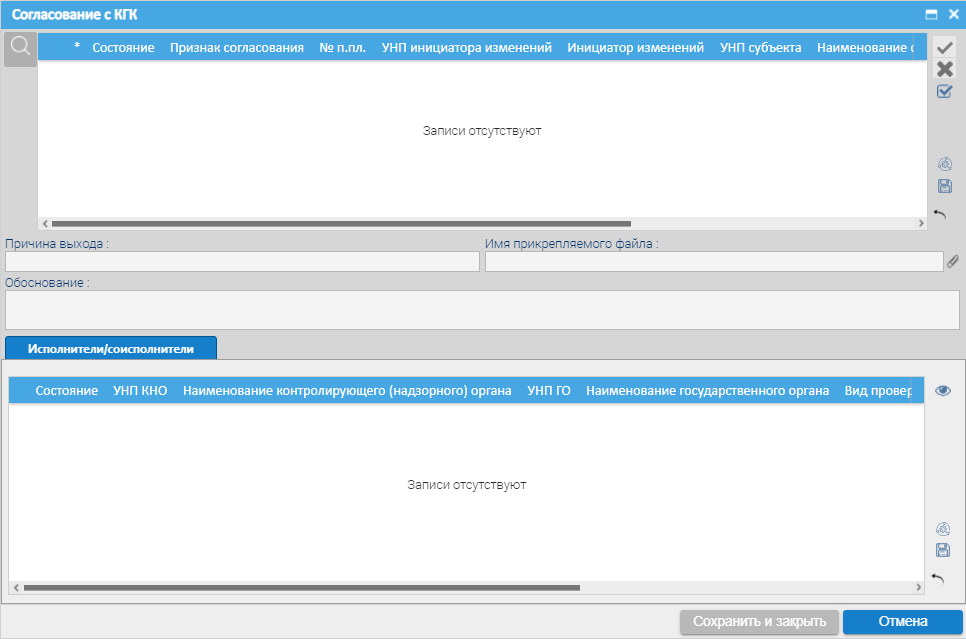 Рисунок 6.9 – Окно «Совместные проверки»По кнопке «Согласовать» изменение согласовывается, по кнопке 
« Не согласовать» поступившее изменение не будет согласовано органом КГК. Для сохранения и отображения выполняемых действий необходимо нажать кнопку «Сохранить и закрыть». 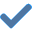 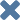 Функция доступна пользователям КГК.Выгрузить Планы выборочных проверокДанная функция позволяет выгрузить Планы выборочных проверок в файловую систему. Для этого необходимо подтвердить выгрузку, выбрать формат выгружаемого файла: *.xml или *.json, – и нажать «Выгрузить». После чего выбрать путь сохранения файла и нажать «Сохранить». Установить настройки по умолчаниюДанная функция позволяет сбросить установленный порядок и отображение конкретных столбцов таблицы и вернуться к настройкам по умолчанию. 
Для этого необходимо нажать кнопку « Установить настройки по умолчанию».Сохранить настройки полей таблицыПозволяет сохранить порядок и отображение конкретных столбцов таблицы. Для этого следует нажать маленькую стрелочку справа от названия столбца, выбрать пункт «Столбец» и галочками оставить только те поля, которые необходимо для удобства работы (рисунок 6.10) и нажать кнопку 
« Сохранить настройки полей таблицы».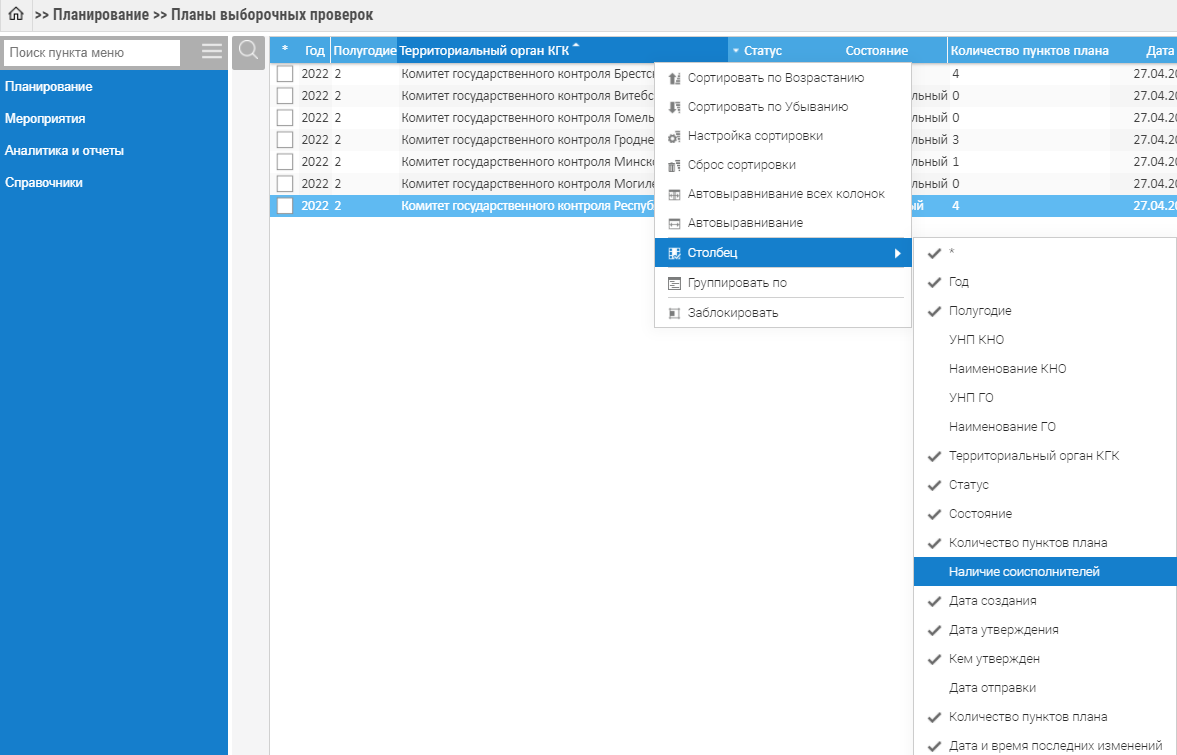 Рисунок 6.10 – Отображение столбцов в спискеДля того, чтобы изменить порядок отображения столбцов необходимо правой кнопкой мыши удерживать указатель на наименовании столбца, а затем переместить его в нужное место и нажать кнопку « Сохранить настройки полей таблицы». Также данная функция сохраняет настройку ширины столбцов. Для сброса настроек можно воспользоваться функцией «Установить настройки по умолчанию» (см. п. 6.5).Развернуть/свернуть Панель инструментовДля удобства использования, визуального запоминания иконок и полного наименования кнопок можно воспользоваться кнопкой « /Развернуть/свернуть Панель инструментов» (см. рисунки 3.26 и 3.27 п. 3.14).ИЗМЕНЕНИЕ ПВПРабота по изменению плана выборочных проверок в статусе «Измененный» и «Текущий» осуществляется на странице «Планы выборочных проверок» 
во вкладке «Планирование» (рисунок 7.1). Рисунок 7.1 – Пункт меню «Планы выборочных проверок»В рамках работы по изменению ПВП подсистема обеспечивает выполнение следующего набора функций:просмотр проверки;печать;внесение изменений;исключение проверки;выход из состава соисполнителей;замена КНО;просмотр всех изменений;согласование изменений;добавление документов;создание уведомления;создание предписания.отправка изменений на согласование соисполнителю;отправка изменений на согласование в КГК.Все изменения осуществляются в Карточке плана выборочных проверок только в статусах «Измененный» и «Текущий». Карточка плана выборочных проверок представляет собой набор полей, содержащих сведения по проверкам (рисунок 7.2). 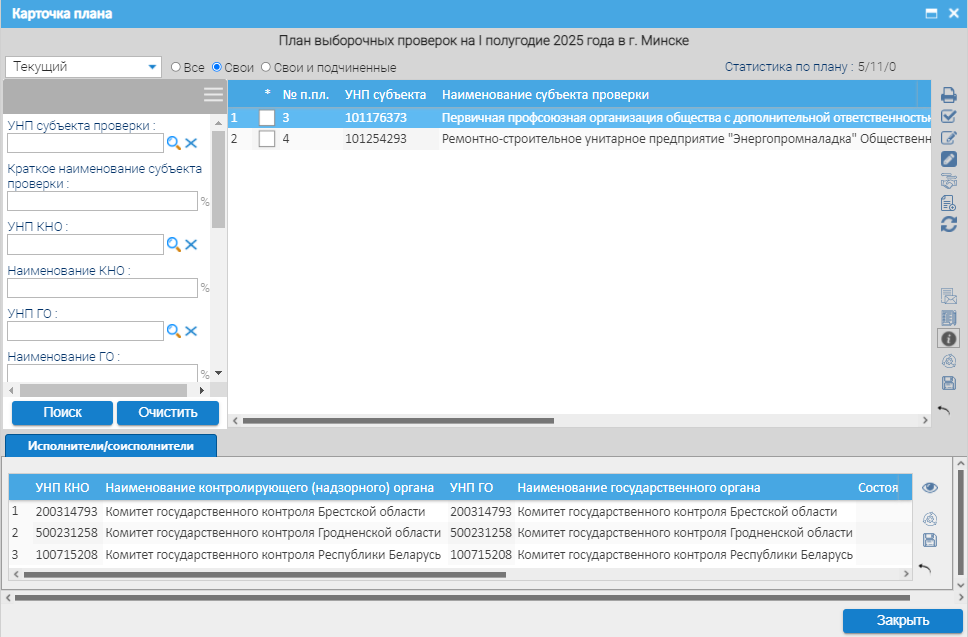 Рисунок 7.2 – Карточка плана выборочных проверок в статусе «Текущий»Панель инструментов содержит набор элементов, позволяющих выполнять различные действия с выбранным объектом из списка. Описание включенных 
в блок элементов представлено в таблице 7.1.Таблица 7.1 – Элементы блока «Панель инструментов»ПечатьКнопка «Печать» позволяет осуществлять выгрузку плана вместе со списком отобранных субъектов в виде печатной формы (формирование файла) в форматах: docx, pdf, xlsx, xls, html. Так же есть возможность печати Уведомления либо предписания (рисунок 7.3)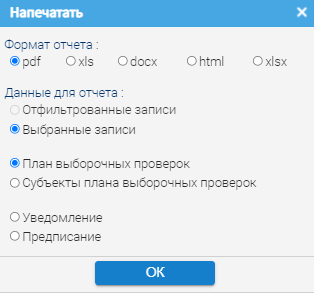 Рисунок 7.3 – Окно «Печать»Выделить все/Снять выделениеВыбор элемента из списка осуществляется нажатием по выбранной строке либо нажатием по чекбоксу  в строке с элементом. Для множественного выбора необходимо поставить отметку  для нескольких выбранных элементов.Статусы выбора: выбран текущий элемент списка; текущий элемент из списка не выбран.Нажатием кнопки «Выделить все/Снять выделение» выбираются 
все элементы из списка доступных. Повторное нажатие этой же кнопки «Выделить все/Снять выделение» снимает выделение по всем элементам.ИзменитьДля того, чтобы внести изменения в пункт плана необходимо выбрать 
его в списке и нажать кнопку «Изменить». Система откроет окно 
с заполненными по умолчанию полями и вкладками № пункта плана, № изменения, УНП субъекта проверки, Наименование субъекта проверки, УНП инициатора изменений, Наименование инициатора изменений, Месяц проверки, Исполнители/соисполнители (рисунок 7.3).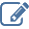 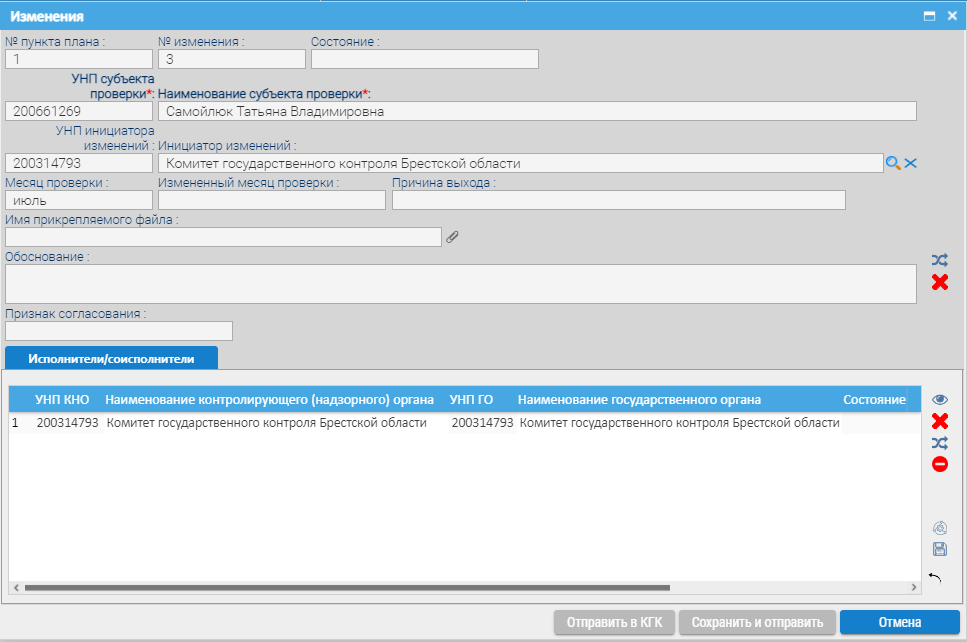 Рисунок 7.3 – Окно «Изменить»В данном окне можно инициировать изменение месяца проверки по 
кнопке «Изменение месяца проверки», исключение проверки по одноименной кнопке « Исключить проверку». Во вкладке «Исполнители/соисполнители» по кнопке «Выйти из соисполнителей» пользователь может инициировать свой выход из проверки. Кнопка «Замена КНО» позволяет осуществить замену КНО в случае, если изменилась территориальная принадлежность субъекта. 
Для пользователей КГК доступна функция «Удалить соисполнителя». Функция « Просмотр» на данной вкладке позволяет перейти на страницу «Карточка субъекта проверки» конкретного органа в режиме просмотра.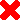 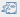 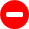 ИзмененияКнопка «Изменения» позволяет открыть окно для просмотра 
всех изменений (при их наличии) в рамках текущего плана выборочных проверок, в том числе уже согласованных соисполнителями (рисунок 7.4). В данном окне пользователь также может отправить согласованное соисполнителями изменение 
на согласование в КГК с заполнением соответствующих полей (причина выхода, имя прикрепленного файла, обоснование) (только в статусе «Текущий»). Для этого необходимо выбрать запись в списке и нажать кнопку «Отправить в КГК». 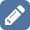 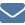 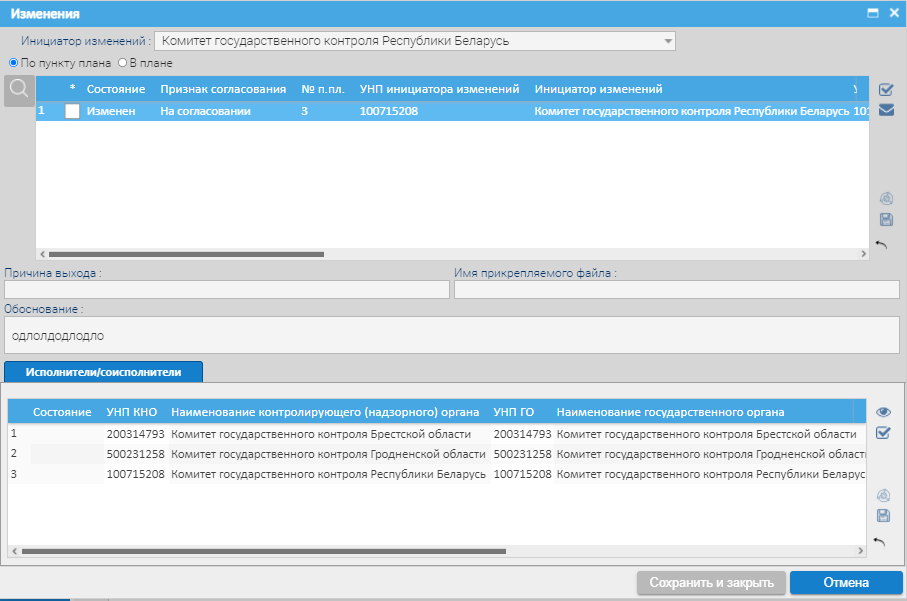 Рисунок 7.4 – Окно «Изменения»СогласованиеВ случае, если соисполнителю по проверке пришло изменение 
на согласование кнопка «Согласование» будет красной (рисунок 7.4). 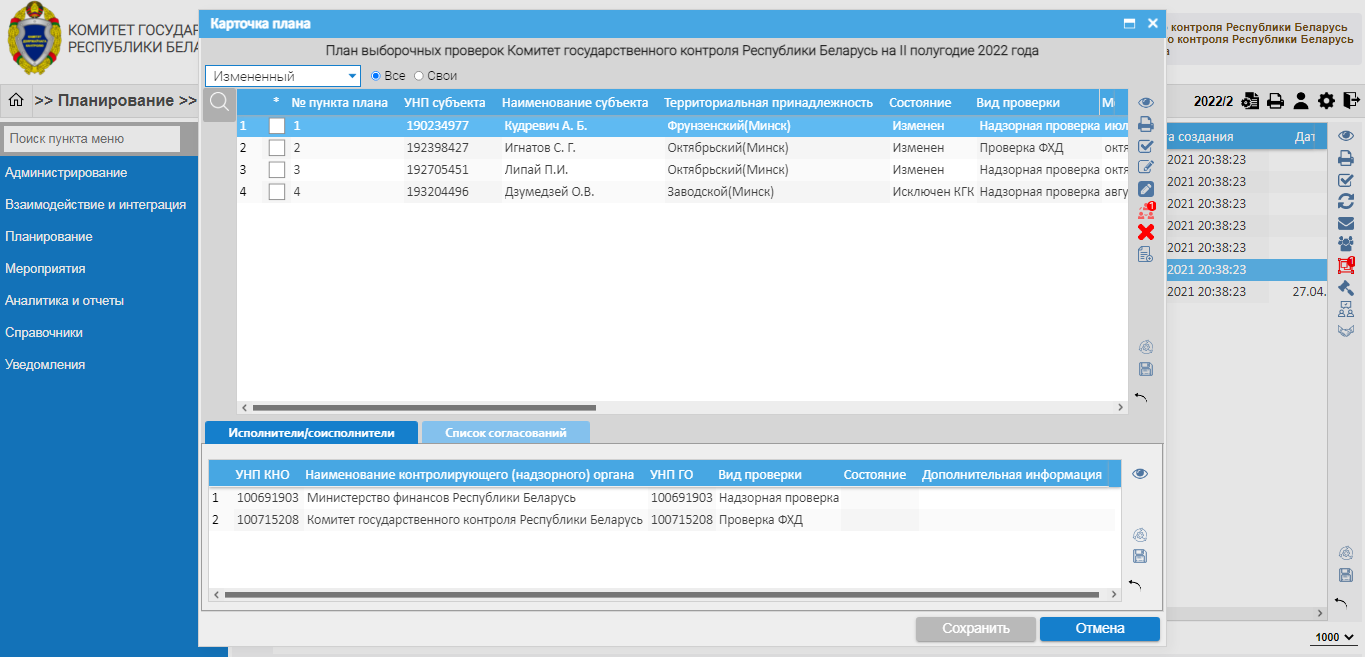 Рисунок 7.4 – Кнопка «Согласование»По нажатии данной кнопки откроется окно «Согласование» (рисунок 7.5).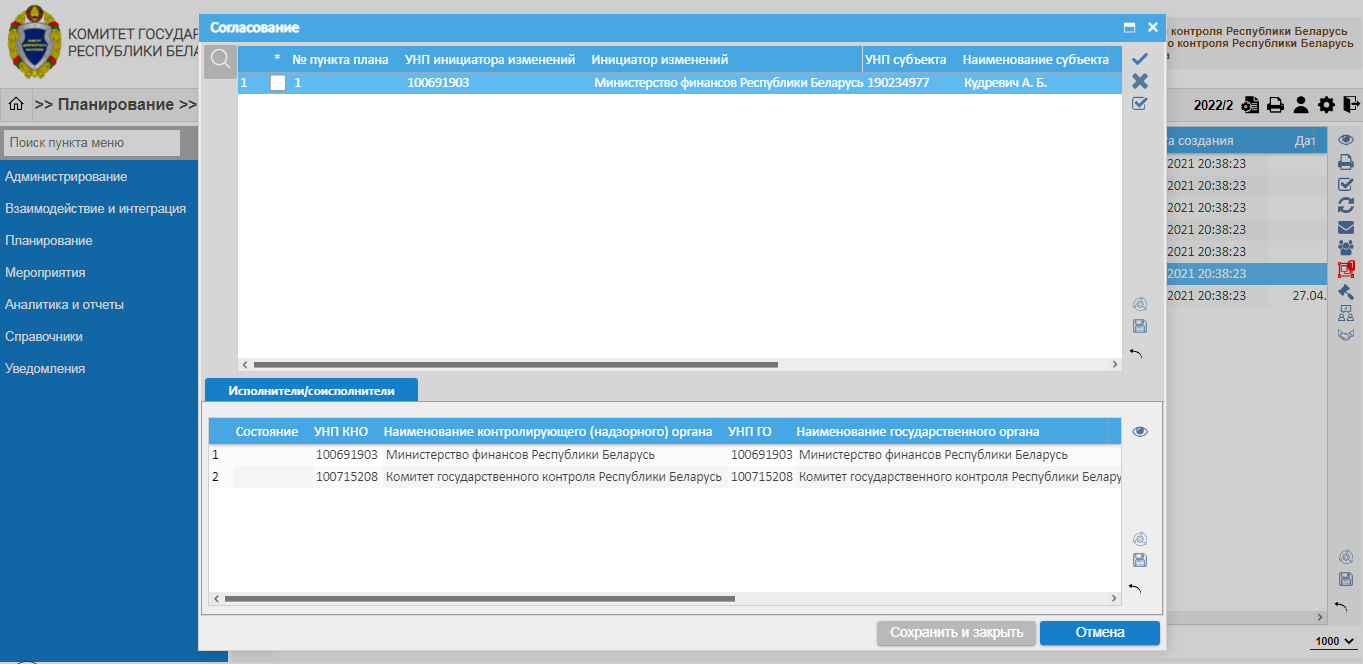 Рисунок 7.5 – Окно «Согласование»По кнопке «Согласовать» поступившее изменение согласовывается, по кнопке « Не согласовать» поступившее изменение не будет согласовано соисполнителем. Для сохранения и отображения выполняемых действий необходимо нажать кнопку «Сохранить и закрыть».Согласование с КГКПри наличии несогласованных изменений по проверке у пользователей КГК кнопка «Согласование с КГК» будет красной. Для того, чтобы согласовать поступившие изменения, необходимо данную кнопку. Отобразиться окно 
с поступившим изменениям (рисунок 7.6). 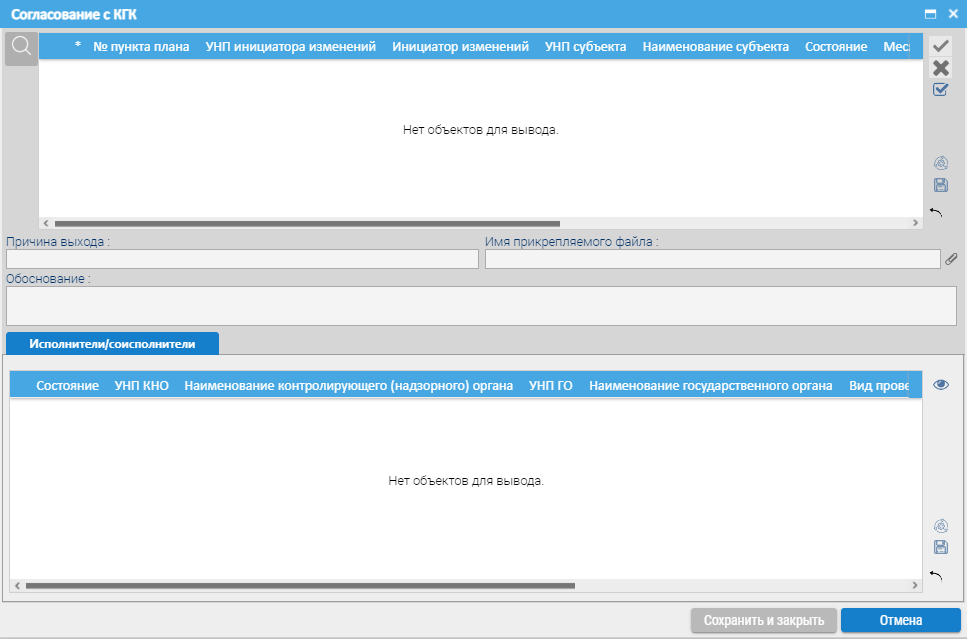 Рисунок 7.6 – Окно «Согласование с КГК»По кнопке «Согласовать» поступившее изменение согласовывается, по кнопке « Не согласовать» поступившее изменение не будет согласовано органом КГК. Для сохранения и отображения выполняемых действий необходимо нажать кнопку «Сохранить и закрыть». Функция доступна пользователям КГК только в статусе ПВП «Текущий».Добавить документДля добавления документа в Карточку субъекта (обоснование проведение проверки, согласовательный документ и другие виды документов) необходимо нажать кнопку «Добавить документ». Функция доступна всем пользователям только в любом статусе ПВП. Создать уведомлениеДанная функция позволяет пользователям создать уведомление
для выбранного субъекта сразу из Карточки плана без перехода на соответствующую вкладку. Для этого необходимо отметить запись в плане и нажать кнопку «Создать уведомление», после чего откроется окно Карточка уведомления (рисунок 7.7). 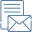 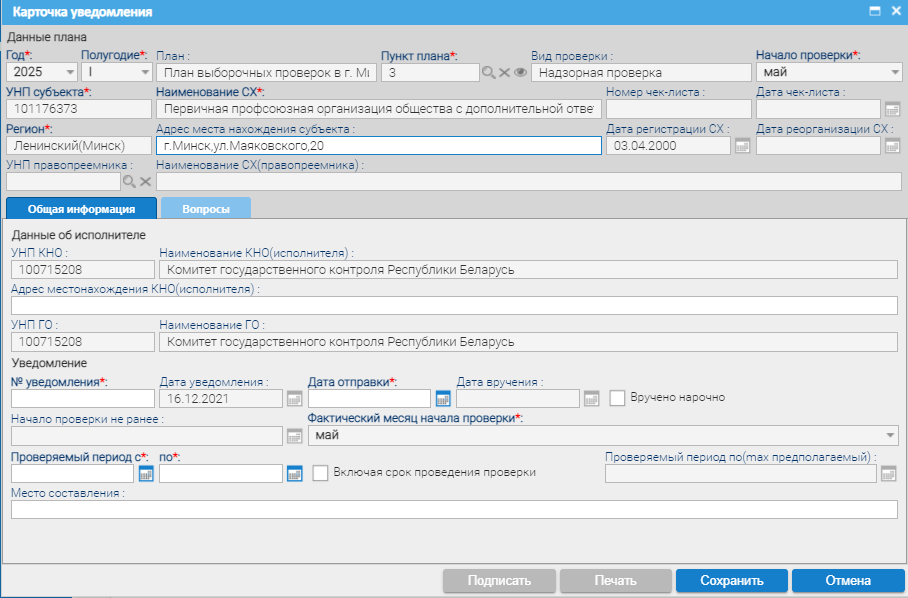 Рисунок 7.7 – Окно «Карточка уведомления»Создать предписаниеПозволяет пользователям создать предписание сразу из Карточки плана без перехода на соответствующую вкладку. Функция доступна только при наличии уведомления для данного субъекта. Для этого необходимо отметить запись в плане и нажать кнопку «Создать предписание».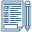 Переход на объектПозволяет пользователям перейти в Карточку уведомления или предписание (при их наличии) сразу из Карточки плана без перехода на соответствующую вкладку. При нажатии на кнопку «Переход на объект» Система выдаст окно выбора «Перейти», где необходимо выделить нужный объект и нажать кнопку «ОК» (рисунок 7.8).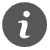 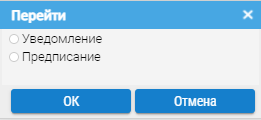 Рисунок 7.8 – Окно выбора «Перейти»Установить настройки по умолчаниюДанная функция позволяет сбросить установленный порядок и отображение конкретных столбцов таблицы и вернуться к настройкам по умолчанию. 
Для этого необходимо нажать кнопку « Установить настройки по умолчанию».Сохранить настройки полей таблицыПозволяет сохранить порядок и отображение конкретных столбцов таблицы. Для этого следует нажать маленькую стрелочку справа от названия столбца, выбрать пункт «Столбец» и галочками оставить только те поля, которые необходимо для удобства работы (рисунок 7.9) и нажать кнопку 
« Сохранить настройки полей таблицы».Рисунок 7.9 – Отображение столбцов в спискеДля того, чтобы изменить порядок отображения столбцов необходимо правой кнопкой мыши удерживать указатель на наименовании столбца, а затем переместить его в нужное место и нажать кнопку « Сохранить настройки полей таблицы». Так же данная функция позволяет сохранить ширину столбцов. Для сброса настроек можно воспользоваться функцией «Установить настройки по умолчанию» (см. п. 7.12).Развернуть/свернуть Панель инструментовДля удобства использования, визуального запоминания иконок и полного наименования кнопок можно воспользоваться кнопкой « /Развернуть/свернуть Панель инструментов» (см. рисунки 3.27 и 3.28 п. 3.14).Лист согласованийСОСТАВИЛИ СОГЛАСОВАНО Графическое изображение кнопкиНазвание кнопкиВызываемое поведениеПросмотрПозволяет перейти на страницу «Карточка отбора субъекта»ДобавитьПозволяет инициировать создание «Карточка отбора субъекта»РедактироватьПозволяет перейти на страницу «Карточка отбора субъекта» с возможностью редактирования данныхУдалитьПозволяет исключить субъект из списка субъектовПечатьПозволяет распечатать перечень записей на странице/ Свернуть/развернуть всеСворачивает/разворачивает назначенные сферы для субъектовВыделить все/Снять выделениеПозволяет выделить все записи на странице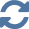 ОбновитьПозволяет обновить все записи на страницеВключить 
в предложения СППозволяет добавить субъект в Предложения в сводный план проверок (отнесение субъекта к группе субъектов 
с высокой степенью риска)Копировать список отобранных субъектов 
из предыдущего года и полугодияПозволяет скопировать список отобранных субъектов 
из предыдущего полугодияПроверить 
и рассчитатьПозволяет проверить субъекты на соответствие критериям отбора, а также произвести расчет (перерасчет) назначенных критериев, например, после удаления субъекта из списка отобранных субъектов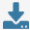 Загрузить 
отбор субъектов для планированияПозволяет загрузить список отобранных субъектов из файловой системы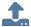 Выгрузить 
отбор субъектов для планированияПозволяет выгрузить список отобранных субъектов в формате *.xml или *.jsonУстановить настройки по умолчаниюПозволяет сбросить установленный порядок и отображение конкретных столбцов таблицы и вернуться к настройкам по умолчаниюСохранить настройки полей таблицыПозволяет сохранить порядок и отображение конкретных столбцов таблицы /Развернуть/свернуть Панель инструментовПозволяет развернуть (для отображения полного наименования кнопок) и свернуть (для экономии пространства) Панель инструментовНаименование поляТип элементаЗаполнение Правила заполненияГодИнформационное полеАвтоматическиЗначение добавляется из пользовательских настроек, недоступно для редактированияПолугодиеИнформационное полеАвтоматическиЗначение добавляется из пользовательских настроек, недоступно для редактированияДата регистрации/ постановки на учетИнформационное полеАвтоматическиЗначение добавляется из Справочника субъектов хозяйствования после нажатия на кнопку поиска субъекта по справочнику и выбора необходимого субъектаДата реорганизации Информационное полеАвтоматическиЗначение добавляется из Справочника субъектов хозяйствования после нажатия на кнопку поиска субъекта по справочнику и выбора необходимого субъектаНаличие высокой степени рискаИнформационное полеАвтоматическиЗначение добавляется на этапе назначение критериев. По умолчанию поле пустое.Если рассчитанная сумма баллов превышает индикатор хотя бы по одной назначенной сфере – отображается «Да» и появляется красная подсветка поля.Иначе отображается «Нет» и появляется зеленая подсветка поля.СогласованиеИнформационное полеАвтоматическиЗначение добавляется на этапе добавления в карточку субъекта проверки из Справочника субъектов хозяйствования.Если отобранный субъект является резидентом Великого камня или Парка высоких технологий или требует согласования соответствующего органа – отображается соответствующее значение. Если субъект не требует согласования – отображается «Согласование не требуется»УНП субъекта проверкиИнформационное поле + поле вводаОбязательное (автоматически, возможен ввод вручную)Значение вводится вручную или добавляется автоматически из Справочника субъектов после нажатия на кнопку поиска субъекта по справочнику и выбора необходимого субъекта Наименование субъекта проверкиИнформационное полеАвтоматическиЗначение добавляется исходя из введенного значения в поле «УНП субъекта проверки», или из Справочника субъектов после нажатия на кнопку поиска субъекта по справочнику и выбора необходимого УНП правопреемникаИнформационное полеАвтоматическиЗначение добавляется автоматически после нажатия на кнопку поиска субъекта по справочнику и выбора необходимого субъектаНаименование СХ (правопреемника)Информационное полеАвтоматическиЗначение добавляется автоматически после нажатия на кнопку поиска субъекта по справочнику и выбора необходимого субъектаТерриториальная принадлежностьИнформационное полеАвтоматическиЗначение добавляется из Справочника субъектовПризнак наличия бюджетных средствИнформационное полеАвтоматическиЗначение добавляется автоматически после нажатия на кнопку поиска субъекта по справочнику и выбора необходимого субъектаУНП КНОИнформационное полеАвтоматическиЗначение добавляется из Справочника контролирующих (надзорных) органов в соответствии с закреплением пользователя за конкретным КНОНаименование контролирующего (надзорного) органаИнформационное полеАвтоматическиЗначение добавляется из Справочника контролирующих (надзорных) органов в соответствии с закреплением пользователя за конкретным КНОУНП ГОИнформационное полеАвтоматическиЗначение добавляется автоматически из Справочника контролирующих (надзорных) органов в соответствии с закреплением пользователя за конкретным ГОНаименование государственного органаИнформационное полеАвтоматическиЗначение добавляется автоматически из Справочника контролирующих (надзорных) органов в соответствии с закреплением пользователя за конкретным ГОНомер чек-листаПоле вводаОбязательное для органов, сфер, критериев, использующих чек-листыЗаполняется в случае необходимости добавления номера чек-листаДата чек-листаПоле вводаОбязательное для органов, сфер, критериев, использующих чек-листыЗаполняется в случае необходимости добавления даты чек-листаФИО ответственногоИнформационное поле + поле вводаАвтоматически, возможен ввод вручнуюЗаполняется из Справочника сотрудников в соответствии
с текущим пользователем СистемыНомер телефонаИнформационное поле + поле вводаАвтоматически, возможен ввод вручнуюЗаполняется из Справочника сотрудников в соответствии
с текущим пользователем Системы, состоит из 11 цифр
в формате 80 (код)…Загружено из внешней системыИнформационное полеАвтоматическиЗаполняется автоматически в случае загрузки данных из файловой или внешней системыДополнительная информацияПоле вводаНеобязательное, ввод вручнуюЗаполняется в случае необходимости добавления комментария или уточнения информации.Список критериевТаблица с текстовыми полямиОбязательноеЗаполнение таблицы осуществляется посредством выбора критериев из Справочника критериев оценки степени риска. При выборе критерия осуществляется автоматическое заполнение полей данной таблицы. Список документов для обоснования выбора субъектаТаблица с текстовыми полямиВвод вручнуюЗаполняется при добавлении прикреплении документов к субъекту. Для прикрепления доступны файлы в форматах .pdf, .doc, .docx, .xls, .xlsx, .jpeg, .png, .tiffГрафическое изображение кнопкиНазвание кнопкиВызываемое поведениеДобавитьПозволяет назначить критерий оценки степени риска субъекта путем его выбора из Справочника критериевРедактироватьПозволяет ввести значения вручную. 
Доступен органам КГК (индикатор), Министерство труда и социальной защиты, Министерство финансов, Министерство транспорта и коммуникаций, ЦА Государственного комитета судебных экспертиз, Министерство обороны (количество фактов), Министерства образования (балл)УдалитьПозволяет исключить критерий из списка/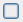 Выделить все/Снять выделениеПозволяет выделить все критерии в спискеУстановить настройки
по умолчаниюПозволяет сбросить установленный порядок и отображение конкретных столбцов таблицы и вернуться к настройкам по умолчаниюСохранить настройки полей таблицыПозволяет сохранить порядок и отображение конкретных столбцов таблицы /Развернуть/свернуть Панель инструментовПозволяет развернуть (для отображения полного наименования кнопок) и свернуть (для экономии пространства) Панель инструментовНаименование поляОписание поляСфера контроляПоле содержит наименование сферы контроля (надзора), выбранной из справочника сфер контроля (надзора) при назначении критериев.Назначенный критерий Поле содержит наименование критерия оценки степени риска, которое соответствует значению сферы контроля (надзора) и выбранного из справочника критериев оценки степени риска.БаллПоле содержит количественный показатель, соответствующий выбранному критерию оценки степени риска. Заносится в таблицу после выбора критерия из справочника критериев оценки степени риска (если таковое значение имеется в справочнике).Сумма балловПоле содержит количественное значение суммы всех баллов выбранных критериев. Суммарный балл рассчитывается в карточке отбора субъекта после нажатия на кнопку «Расчет показателей» в блоке «Панель инструментов» на странице «Отбор субъектов». ИндикаторПоле содержит количественное значение индикатора высокой степени риска. Степень рискаПоле содержит показатель отнесения субъекта в группе с высокой степень риска. Значение «Высокая» присваивается, если сумма баллов по критериям выше значения индикатора высокой степени риска Наименование старшего критерияПоле содержит наименование старшего критерия в дереве Сфера – Старший критерий – Критерий.Количество фактовПоле содержит количественное значение фактов нарушения по данному критерию. Показатель вводится вручную по кнопке «Редактировать». Доступен определенным органам. Графическое изображение кнопкиНазвание кнопкиВызываемое поведениеДобавитьПозволяет добавить документРедактироватьПозволяет редактировать документ (вид, дату и номер документа)УдалитьПозволяет удалить документ из списка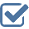 Выделить все/ Снять выделениеПозволяет выделить все файлы в списке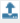 Выгрузить документПозволяет скачать документ при его наличииУстановить настройки по умолчаниюПозволяет сбросить установленный порядок и отображение конкретных столбцов таблицы и вернуться к настройкам по умолчаниюСохранить настройки полей таблицыПозволяет сохранить порядок и отображение конкретных столбцов таблицы /Развернуть/свернуть Панель инструментовПозволяет развернуть (для отображения полного наименования кнопок) и свернуть (для экономии пространства) Панель инструментов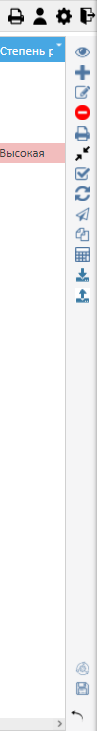 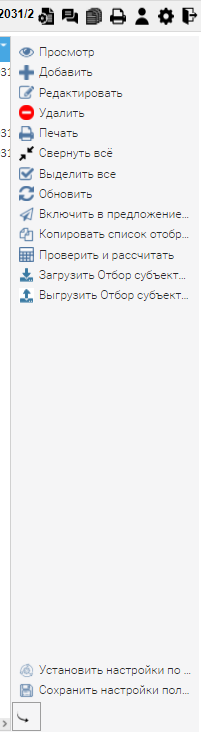 Рисунок 3.35 – Отображение Панели инструментов в свернутом видеРисунок 3.36 – Отображение Панели инструментов в развернутом видеНаименование поляПравила заполненияГодПоле содержит значение года, за который сформирован сводный план (4-цифры года)ПолугодиеПоле содержит значение полугодия, за которое сформирован сводный план (I - первое; II – второе)УНП КНОЗначение добавляется автоматически из справочника контролирующих (надзорных) органов в соответствии с закреплением пользователя за конкретным КНОНаименование КНОЗначение добавляется автоматически из справочника контролирующих (надзорных) органов в соответствии с закреплением пользователя за конкретным КНОУНП ГОЗначение добавляется автоматически из Справочника контролирующих (надзорных) органов в соответствии с закреплением пользователя за конкретным ГОКоличество субъектовПоле заполняется автоматически и содержит количество субъектов, находящихся внутри данного объекта (предложения в сводный план)Статус Поле заполняется автоматически в соответствии с проводимыми операциями над предложением в сводный план. Принимает одно из значений: Проект/В ожидании включения/ Включено в вышестоящее предложение/ Отклонено/Включено в СПДата создания Поле заполняется автоматически после создания нового предложения.Дата утвержденияПоле заполняется автоматически после нажатия на кнопку «Отправить в СП»Кем утвержденПоле заполняется автоматически после проведения операций над предложением (заносится информация о последнем пользователе, утвердившим план)Дата и время последних измененийПоле заполняется автоматически после проведения операций над объектом (предложениям). В поле заносится дата последней операции над объектом (предложением). Дата отображается в формате ДД.ММ.ГГГГ ЧЧ:ММ:ССЗагружено 
из внешней системы Поле заполняется автоматически для данных, загруженных с помощью файловой или смежной системы;Графическое изображение кнопкиНазвание кнопкиВызываемое поведениеПросмотрПозволяет перейти на страницу «Карточка предложения»Создать предложениеПозволяет создать новое предложениеРедактироватьПозволяет перейти на страницу «Карточка предложения» с возможностью редактирования данных.УдалитьПозволяет удалить предложениеПечатьПозволяет распечатать перечень предложенийВыделить все/Снять выделениеПозволяет выделить все субъекты на страницеОбновитьПозволяет обновить все записи на страницеОтправить предложение в вышестоящий органПозволяет отправить предложение нижестоящего КНО в вышестоящий орган (вышестоящему КНО)Присоединить предложениеПозволяет присоединить предложение нижестоящего КНО к предложению вышестоящего КНООтклонить предложениеПозволяет отклонить выбранное предложениеОтправить в СППозволяет отправить предложение в сводный планСовместные проверкиПозволяет увидеть совместные проверки на этапе формирования предложений (доступно только для пользователей КГК)Загрузить 
Предложения в сводный планПозволяет загрузить список отобранных субъектов из файловой системыПозволяет загрузить список отобранных субъектов из файловой системыУстановить настройки по умолчаниюПозволяет сбросить установленный порядок и отображение конкретных столбцов таблицы и вернуться к настройкам по умолчаниюСохранить настройки полей таблицыПозволяет сохранить порядок и отображение конкретных столбцов таблицы /Развернуть/свернуть Панель инструментовПозволяет развернуть (для отображения полного наименования кнопок) и свернуть (для экономии пространства) Панель инструментовНаименование поляОписание содержимого поляУНП субъекта Содержит значение УНП субъекта проверки в соответствии со справочником субъектов хозяйствования.Наименование субъекта проверкиСодержит наименование субъекта проверки в соответствии со Справочником субъектов.Дата регистрации/ постановки на учетСодержит значение даты регистрации/постановки на учет субъекта в соответствии со Справочником субъектов.Вид проверкиСодержит одно из следующих значений: Надзорная проверка/ Проверка ФХД (заполняется на этапе формирование предложений в СП)Месяц проверкиСодержит сведения о месяце проведения проверки (заполняется на этапе формирование предложений в СП).УНП КНОСодержит значение из Справочника контролирующих (надзорных) органов в соответствии с закреплением пользователя за конкретным КНОНаименование контролирующего (надзорного) органаИзменения по СПДСодержит отметку о наличии изменений по субъекту проверкиЗагружено из внешней системыСодержит отметку о загрузке субъекта проверки из файловой или внешней системы.Дата окончания последней проверкиСодержит сведения о дате окончания последней проверки.Графическое изображение кнопкиНазвание кнопкиВызываемое поведениеПросмотр субъектаПозволяет перейти на страницу «Карточка отобранного субъекта проверки»Редактировать (задать вид и месяц проверки)Позволяет перейти на страницу «Карточка отобранного субъекта проверки» с возможностью редактирования данных. Разрешено изменение данных в полях Вид проверки, Месяц проверки.УдалитьПозволяет удалить проверку. Функция удаления проверки из предложений заблокирована, если предложения в сводный план проверок были отправлены в территориальный КГК и по ним сформирован план выборочных проверок.ПечатьПозволяет распечатать перечень субъектов предложенииВыделить все/Снять выделениеПозволяет выделить все субъекты в предложенииИзменения по субъектамПозволяет просмотреть изменения по субъектуУстановить групповые параметрыПозволяет задать групповые параметры (вид проверки и месяц начала проверки) для проверокРазъединитьПозволяет вышестоящему КНО разъединить объединенные предложения своих нижестоящих КНОДобавить документПозволяет добавить документ в Карточку субъекта (обоснование проведение проверки, согласовательный документ и другие)ОбновитьПозволяет обновить все записи на страницеУстановить настройки по умолчаниюПозволяет сбросить установленный порядок и отображение конкретных столбцов таблицы и вернуться к настройкам по умолчаниюСохранить настройки полей таблицыПозволяет сохранить порядок и отображение конкретных столбцов таблицы /Развернуть/свернуть Панель инструментовПозволяет развернуть (для отображения полного наименования кнопок) и свернуть (для экономии пространства) Панель инструментовНаименование поляОписание содержимогоГодПоле содержит значение года, за который сформирован сводный план (4-цифры года)ПолугодиеПоле содержит значение полугодия, за которое сформирован сводный план (I - первое; II – второе)УНП ГОСодержит УНП ГО, которое сформировало сводный план. Значение присваивается из Справочника контролирующих (надзорных) органовНаименование ГОСодержит наименование ГО, которое сформировало сводный план. Значение присваивается из Справочника контролирующих (надзорных) органовСтатусПоле заполняется автоматически в соответствии с проводимыми операциями над сводным планом. Принимает одно из значений: Проект/ Утвержден/Включен в ПВП Количество субъектовСодержит количество субъектов, находящихся внутри данного сводного плана.Дата создания Поле содержит дату создания сводного плана, которая была автоматические присвоена его создания вручную или автоматически после включения первого предложения Дата утверждения Поле заполняется автоматически после нажатия на кнопку «Включить в ПВП»Кем утвержденПоле заполняется автоматически после проведения операций над планомДата и время последних измененийПоле заполняется автоматически после проведения операций над планом (заносится дата последней операции с планом). Дата отображается в формате ДД.ММ.ГГГГ ЧЧ:ММ:ССЗагружено 
из внешней системы Поле заполняется автоматически для данных, загруженных с помощью файловой или смежной системы;Графическое изображение кнопкиНазвание кнопкиВызываемое поведениеПросмотрПозволяет перейти на страницу «Карточка сводного плана»Создать сводный планПозволяет создать новый сводный план и переходит на страницу «Карточка сводного плана»УдалитьПозволяет удалить планПечатьПозволяет распечатать план/перечень плановВыделить все/Снять выделениеПозволяет снять/выделить все записи на страницеОбновитьПозволяет обновить все записи на странице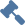 Утвердить ПВППозволяет утвердить сводный план проверокСформировать ПВППозволяет сформировать план выборочных проверок из полученных сводных плановСовместные проверкиПозволяет ГО и КГК просмотреть наличие совместных проверок, при необходимости изменить месяц проверки вручнуюПроверка несколькими ГОПозволяет КГК просмотреть наличие субъектов, которые были отобраны в рамках разных ГО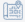 Свод субъектов по областиПозволяет КГК просматривать свод субъектов по областиЗагрузить Сводные планы проверокПозволяет загрузить сводные планы проверок из файловой системыУстановить настройки по умолчаниюПозволяет сбросить установленный порядок и отображение конкретных столбцов таблицы и вернуться к настройкам по умолчаниюСохранить настройки полей таблицыПозволяет сохранить порядок и отображение конкретных столбцов таблицы /Развернуть/свернуть Панель инструментовПозволяет развернуть (для отображения полного наименования кнопок) и свернуть (для экономии пространства) Панель инструментовНаименование поляОписание содержимого поляУНП субъекта проверкиСодержит значение УНП субъекта проверка проверки в соответствии со справочником субъектов хозяйствования.Наименование субъекта проверкиСодержит значение наименования субъекта проверка проверки в соответствии со справочником субъектов хозяйствования.Месяц проверкиСодержит сведения о месяце проведения проверки.Дата окончания последней проверкиСодержит сведения о дате окончания последней проверки. Сведения добавляются из результатов проверки по субъекту.Признак совместной проверкиЧекбокс, отображающий наличие или отсутствие совместной проверки по субъекту Наименование плана выборочных проверокСодержит наименование плана выборочных проверок, в который включен субъектГрафическое изображение кнопкиНазвание кнопкиВызываемое поведениеПросмотрПозволяет перейти на страницу «Карточка субъекта проверки»ПечатьПозволяет распечатать субъектов в планеВыделить все/Снять выделениеПозволяет снять/выделить все записи на страницеИзменения по субъектамПозволяет просмотреть изменения по субъектуДобавить документПозволяет добавить документ в Карточку субъекта (обоснование проведение проверки, согласовательный документ и другие) (см. пункт 4.3.6)ОбновитьПозволяет обновить все записи на страницеПросмотр (вкладка «Исполнители/соисполнители»)Позволяет перейти на страницу «Карточка субъекта проверки» конкретного органаНаименование поляОписание содержимого поляУНП субъекта проверкиСодержит значение УНП субъекта проверка проверки в соответствии со справочником субъектов хозяйствования.Наименование субъекта проверкиСодержит значение наименования субъекта проверка проверки в соответствии со справочником субъектов хозяйствования.УНП КНОСодержит значение из Справочника контролирующих (надзорных) органов в соответствии с закреплением пользователя за конкретным КНОНаименование контролирующего (надзорного) органаСодержит значение из Справочника контролирующих (надзорных) органов в соответствии с закреплением пользователя за конкретным ГОВид проверкиСодержит одно из следующих значений: Надзорная проверка/ Проверка ФХДМесяц проверкиСодержит сведения о месяце проведения проверки.Дата окончания последней проверкиСодержит сведения о дате окончания последней проверки. Сведения добавляются из результатов проверки по субъекту.Графическое изображение кнопкиНазвание кнопкиВызываемое поведениеПросмотрПозволяет перейти на страницу «Карточка субъекта проверки»ПечатьПозволяет распечатать субъектов в планеВыделить все/Снять выделениеПозволяет снять/выделить все записи на страницеОбновитьПозволяет обновить записи на странице Изменение месяца проверкиПозволяет «вручную» задать общий месяц проверкиУстановить настройки по умолчаниюПозволяет сбросить установленный порядок и отображение конкретных столбцов таблицы и вернуться к настройкам по умолчаниюСохранить настройки полей таблицыПозволяет сохранить порядок и отображение конкретных столбцов таблицыРазвернуть/свернуть Панель инструментовПозволяет развернуть (для отображения полного наименования кнопок) и свернуть (для экономии пространства) Панель инструментовНаименование поляОписание содержимогоГодПоле содержит значения года, на который сформирован план выборочных проверок (4-цифры года)ПолугодиеПоле содержит значение полугодия, на которое сформирован план выборочных проверок (I – первое; II – второе)Планы выборочных проверокСодержит наименование плана выборочных проверок территориального органа КГКСтатусМожет принимать одно из значений: Проект/ На согласовании/ СогласованСостояниеМожет принимать одно из значений: Первоначальный/Измененный/ ТекущийКоличество пунктов планаСодержит количество пунктов плана в разрезе текущего плана выборочных проверокДата создания планаПоле содержит дату создания плана выборочных проверок, которая была присвоена автоматическиДата утверждения плана Содержит дата утверждения плана выборочных проверок. Добавляется по результатам выполнения операции «Утвердить план»Кем утвержденПоле заполняется автоматически после проведения операций над планом (заносится информация о последнем пользователе, утвердившим план)Дата и время последних измененийПоле заполняется автоматически после проведения операций над объектом (предложением). В поле заносится дата последней операции над ним. Дата отображается в формате ДД.ММ.ГГГГ ЧЧ:ММ:ССЗагружено 
из внешней системыПоле заполняется автоматически для данных, загруженных с помощью файловой или смежной системы;Графическое изображение кнопкиНазвание кнопкиВызываемое поведение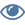 ПросмотрПозволяет перейти на страницу «Карточка плана выборочных проверок». Функция доступна пользователям ГО, КГКУдалитьПозволяет удалить план выборочных проверок в статусе «Проект». Функция только доступна пользователям КГКПечатьПозволяет распечатать перечень плановВыделить все/Снять выделениеПозволяет снять/выделить все записи на страницеОбновитьПозволяет обновить все записи на страницеОтправить план для внесения измененийПозволяет пользователям КГК отправлять планы для изменения. При этом становятся активны кнопки для внесения измененийОтправить план на согласованиеПозволяет отправить пользователям план на согласование органам ГО. Функция только доступна пользователям КГК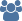 Список согласованияПозволяет перейти на вкладку «Список согласования». Функция доступна только пользователям КГК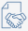 Согласовать планПозволяет органам согласовать выбранный планУтвердить планПозволяет пользователям утвердить план выборочных проверок. Функция доступна только пользователям КГКСовместные проверкиОтображает субъекты, найденные в ПВП данного КГК за необходимый период, у которых имеются соисполнители по проверке. Функция доступна только пользователям КГКСогласование измененийПозволяет отправить план соисполнителю для согласования измененийСогласование с КГКПозволяет пользователям согласовать поступившие изменения. Функция доступна только пользователям КГК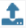 Выгрузить планы выборочных проверокПозволяет выгрузить планы выборочных проверок в формате *.json и *.xmlУстановить настройки по умолчаниюПозволяет сбросить установленный порядок и отображение конкретных столбцов таблицы и вернуться к настройкам по умолчаниюСохранить настройки полей таблицыПозволяет сохранить порядок и отображение конкретных столбцов таблицы /Развернуть/свернуть Панель инструментовПозволяет развернуть (для отображения полного наименования кнопок) и свернуть (для экономии пространства) Панель инструментовНаименование поляОписание содержимого поля№ пункта планаСодержит порядковый номер пункта плана выборочных проверокУНП субъекта Содержит значение УНП субъекта проверки в соответствии со справочником субъектов хозяйствования.Наименование субъекта Содержит наименование субъекта проверки в соответствии со Справочником субъектов.Территориальная принадлежностьСодержит значение территории, на которой зарегистрирован субъект проверки в соответствии со Справочником субъектов.СостояниеМожет принимать одно из следующих значений: Пустое значение/ Исключен КГК/Изменен/ Исключен/ ВыходВид проверкиСодержит одно из следующих значений: Надзорная проверка/ Проверка ФХД (заполняется на этапе формирование предложений в СП)Месяц проверкиСодержит сведения о месяце проведения проверки (заполняется на этапе формирование предложений в СП).УНП ГОСодержит УНП ГО, которое сформировало сводный план. Значение присваивается из Справочника контролирующих (надзорных) органовНаименование ГОСодержит наименование ГО, которое сформировало сводный план. Значение присваивается из Справочника контролирующих (надзорных) органовУНП КНОСодержит УНП КНО, которое сформировало план. Значение присваивается из Справочника контролирующих (надзорных) органов Наименование КНОСодержит наименование КНО, которое сформировало план. Значение присваивается из Справочника контролирующих (надзорных) органов Дата окончания последней проверкиСодержит сведения о дате окончания последней проверки. Сведения добавляются из результатов проверки по субъекту.Графическое изображение кнопкиНазвание кнопкиВызываемое поведениеПечатьПозволяет распечатать перечень субъектов в плане выборочных проверокВыделить все/Снять выделениеПозволяет снять/выделить все записи на страницеИсключить КГКПозволяет органам КГК исключить субъект на этапе формирования и согласования ПВП Добавить документПозволяет добавить документ в Карточку субъекта (обоснование проведение проверки, согласовательный документ и другие) ОбновитьПозволяет обновить все записи на страницеУстановить настройки по умолчаниюПозволяет сбросить установленный порядок и отображение конкретных столбцов таблицы и вернуться к настройкам по умолчаниюСохранить настройки полей таблицыПозволяет сохранить порядок и отображение конкретных столбцов таблицы /Развернуть/свернуть Панель инструментовПозволяет развернуть (для отображения полного наименования кнопок) и свернуть (для экономии пространства) Панель инструментовПросмотр (вкладка «Исполнители/соисполнители»)Позволяет перейти на страницу «Карточка субъекта проверки» конкретного органаГрафическое изображение кнопкиНазвание кнопкиВызываемое поведениеНаличие в ПВП «Измененный»Наличие в ПВП «Текущий»ПечатьПозволяет распечатать записи в плане++Выделить все/ Снять выделениеПозволяет снять/выделить все записи в плане++ИзменитьПозволяет открыть окно для внесения изменений++ИзмененияПозволяет открыть окно для просмотра всех изменений в рамках плана++Согласование измененийПозволяет открыть окно для согласования поступивших соисполнителю изменений по проверке++Добавить документПозволяет добавить документ в Карточку субъекта (обоснование проведение проверки, согласовательный документ и другие) ++Создать уведомлениеПозволяет пользователям создать уведомление из Карточки плана без перехода на соответствующую вкладку.-+Создать предписаниеПозволяет пользователям создать предписание из Карточки плана без перехода на соответствующую вкладку-+Переход на объектПозволяет пользователям перейти в Карточку уведомления или предписание (при их наличии) из Карточки плана без перехода на соответствующую вкладку-+Установить настройки по умолчаниюПозволяет сбросить установленный порядок и отображение конкретных столбцов таблицы и вернуться к настройкам по умолчанию++Сохранить настройки полей таблицыПозволяет сохранить порядок и отображение конкретных столбцов таблицы++ /Развернуть/ свернуть Панель инструментовПозволяет развернуть (для отображения полного наименования кнопок) и свернуть (для экономии пространства) Панель инструментов++Просмотр (вкладка «Исполнители/ соисполнители»)Позволяет перейти на страницу «Карточка субъекта проверки» конкретного органа++Наименование организации, предприятияДолжность исполнителяФамилия и инициалыПодписьДатаООО «Программные решения плюс»Зам. директора по информационным технологиямСидорцов А.В.ООО «Программные решения плюс»Бизнес-аналитикНупрейчик С.Н.ООО «Программные решения плюс»Бизнес-аналитикБогатко А.В.Наименование организации, предприятияДолжность исполнителяФамилия и инициалыПодписьДата